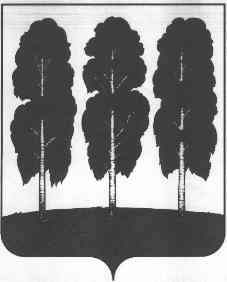 ГЛАВА БЕРЕЗОВСКОГО РАЙОНА ХАНТЫ-МАНСИЙСКОГО АВТОНОМНОГО ОКРУГА – ЮГРЫ ПОСТАНОВЛЕНИЕот  17.01.2019                             	                                                                          № 3пгт. БерезовоО назначении общественных обсуждений по проекту решения Думы Березовского района «О внесении изменения в приложение к решению Думы Березовского района от                 08 сентября 2016 года № 790  «Об утверждении генерального плана городского поселения Березово» В соответствии со статьями 23, 24, 28 Градостроительного кодекса Российской Федерации, Федеральным законом от 06.10.2003 N 131-ФЗ «Об общих принципах организации местного самоуправления в Российской Федерации», уставом муниципального образования Березовский район, руководствуясь решением Думы Березовского района от 07.06.2018 N 285                    «О порядке организации и проведения общественных обсуждений или публичных слушаний по проектам в области градостроительной деятельности в Березовском районе»,  протоколом  заседания комиссии по землепользованию и застройке администрации Березовского района от 13.12.2018 № 32:1. Назначить  общественные обсуждения по проекту решения Думы Березовского района  «О внесении изменения в приложение к решению Думы Березовского района от  08 сентября 2016 года № 790  «Об утверждении генерального плана городского поселения Березово» согласно приложению 1 к настоящему постановлению.2. Уполномоченный орган на проведение общественных обсуждений – постоянно действующая комиссия по землепользованию и застройке администрации Березовского района.3. Срок проведения общественных обсуждений с 22.01.2019 по 27.03.2019.4. Экспозицию проекта, подлежащего рассмотрению на общественных обсуждениях провести с 22.01.2019 по 27.03.2019 в здании администрации                       Березовского района по адресу: пгт. Березово, ул. Первомайская, 10. 5. Утвердить Порядок и сроки приема предложений по проекту решения Думы Березовского района  «О внесении изменения в приложение к решению Думы Березовского района от  08 сентября 2016 года № 790  «Об утверждении генерального плана городского поселения Березово» согласно приложению 2 к настоящему постановлению.6. Опубликовать в газете «Жизнь Югры» оповещение о проведении общественных обсуждений  по указанному выше вопросу 22.01.2019. 7. Опубликовать в газете «Жизнь Югры» и разместить на официальном веб-сайте органов местного самоуправления Березовского района заключение о результатах общественных обсуждений 02.04.2019.8. Опубликовать настоящее постановление в газете «Жизнь Югры» и разместить на официальных веб-сайтах органов местного самоуправления Березовского района и городского поселения Березово.9. Настоящее постановление вступает в силу после его подписания.10. Контроль за исполнением настоящего постановления возложить на заместителя главы Березовского района  Билаша С.Ю.Глава района                                                                                                 В. И. ФоминПриложение 1к постановлению главы Березовского районаот 17.01.2019 № 3ПроектДУМА БЕРЕЗОВСКОГО РАЙОНАХАНТЫ-МАНСИЙСКОГО АВТОНОМНОГО ОКРУГА – ЮГРЫ РЕШЕНИЕот    _______  2019 года                                                                                      № _____          пгт. БерезовоО внесении изменения в приложение к решению Думы Березовского района от 08 сентября 2016 года № 790 «Об утверждении генерального плана городского поселения Березово»В соответствии со статьями 23, 24, 28 Градостроительного кодекса Российской Федерации, Федеральным законом от 06 октября 2003 года № 131-ФЗ «Об общих принципах организации местного самоуправления в Российской Федерации», руководствуясь уставом Березовского района, утвержденным решением Думы Березовского района от 15 апреля 2005 года № 338,Дума района РЕШИЛА:1. Внести в приложение к решению Думы Березовского района от                         08 сентября 2016 года № 790 «Об утверждении генерального плана городского поселения Березово» следующее  изменение: 1.1 Приложение к решению Думы Березовского района от 08 сентября    2016 года № 790 «Об утверждении генерального плана городского поселения Березово» изложить в следующей редакции согласно приложению к настоящему решению.2. Опубликовать настоящее решение в газете «Жизнь Югры» и разместить на официальном веб-сайте органов местного самоуправления Березовского района.3.Настоящее решение вступает в силу после его официального опубликования.Председатель Думы Березовского района                                                                                В.П. Новицкий                              Глава Березовского района                                                                          В.И. ФоминПриложение к решению Думы Березовского района от ________ 2019 года  № _____ПОЛОЖЕНИЕО ТЕРРИТОРИАЛЬНОМ ПЛАНИРОВАНИИ ГОРОДСКОГО ПОСЕЛЕНИЯ  БЕРЕЗОВО БЕРЕЗОВСКОГО РАЙОНА ХАНТЫ-МАНСИЙСКОГО АВТОНОМНОГО ОКРУГА1. СВЕДЕНИЯ О ВИДАХ, НАЗНАЧЕНИИ И НАИМЕНОВАНИЯХ ПЛАНИРУЕМЫХДЛЯ РАЗМЕЩЕНИЯ ОБЪЕКТОВ МЕСТНОГО ЗНАЧЕНИЯ ГОРОДСКОГО ПОСЕЛЕНИЯ,ИХ ОСНОВНЫЕ ХАРАКТЕРИСТИКИ, МЕСТОПОЛОЖЕНИЕ, А ТАКЖЕХАРАКТЕРИСТИКИ ЗОН С ОСОБЫМИ УСЛОВИЯМИ ИСПОЛЬЗОВАНИЯТЕРРИТОРИИ В СЛУЧАЕ, ЕСЛИ УСТАНОВЛЕНИЕ ТАКИХ ЗОН ТРЕБУЕТСЯВ СВЯЗИ С РАЗМЕЩЕНИЕМ ДАННЫХ ОБЪЕКТОВ1.1. Объекты местного значения в области электро-, тепло-, газо- и водоснабжения населения, водоотведения1.1.1 Объекты в области электроснабженияДля развития системы электроснабжения на территории городского поселения Березово на основании Программы комплексного развития коммунальной инфраструктуры гп Березово, утвержденной Решением Совета депутатов гп Березово №99 от 18.12.2017 г.планируется размещение следующих объектов местного значения:До 2019 г.- ТП -10 шт. (текущий ремонт);- ТП -6 шт. (капитальный ремонт).До 2027 г.- ВЛ-0,4 кВ –  (текущий ремонт);- ВЛ-6 кВ – 2,6 км (текущий ремонт);- ВЛ-0,4 кВ – 5,0 км (капитальный ремонт);- ВЛ-0,4 кВ – 4,5 км (капитальный ремонт).Проектом генерального плана для обеспечения перспективной застройки планируется размещение следующих объектов местного значения:До 2028 г.- Строительство ВЛ 6 кВ – 6,9 км в пгт Березово, (планировочный район №11 Юго-Западный) охранная зона 5 м;- ТП 6/0,4 кВ - 4 шт. в пгт. Березово планировочный район №11 Юго-Западный (Зона транспортной инфраструктуры) охранная зона 10 м.;- ТП 6/0,4 кВ - 1 шт. в пгт. Березово планировочный район №8 Забуерак (Зона транспортной инфраструктуры) охранная зона 10 м.;-  Строительство ВЛ 10/0,4 кВ – 1,9 км в д. Шайтанка, охранная зона 5 м;-  Строительство ВЛ 10/0,4 кВ – 3,8 км в с. Теги, охранная зона 5 м;- ТП 10/0,4 кВ - 1 шт. в с. Теги (Зона инженерной инфраструктуры) охранная зона 10 м.;- ТП 10/0,4 кВ - 2 шт. в с. Теги (Зона застройки индивидуальными жилыми домами) охранная зона 10 м.;- ТП 10/0,4 кВ - 2 шт. в с. Теги (Зона озелененных территорий общего пользования) охранная зона 10 м.;- ТП 6/0,4 кВ - 1 шт. в за пределами населенного пункта пгт. Березово с северной стороны (Зона лесов) охранная зона 10 м.;- ТП 10/0,4 кВ - 1 шт. в д. Шайтанка в квартале 02:02:03 (Зона застройки индивидуальными жилыми домами) охранная зона 10 м.;- Строительство резервной ДЭС с мощностью 600 кВ в с. Теги (Зона инженерной инфраструктуры).До 2038 г.- Строительство ВЛ 10/0,4 кВ – 6,6 км в пгт Березово, (планировочный район №3 Голчинский), охранная зона 5 м;- ТП 6/0,4 кВ - 1 шт. в пгт. Березово планировочный район №3 Голчинский (Зона транспортной инфраструктуры) охранная зона 10 м.;- ТП 10/0,4 кВ - 3 шт. в пгт. Березово планировочный район №3 Голчинский (Зона транспортной инфраструктуры);- ТП 10/0,4 кВ - 1 шт. в пгт. Березово планировочный район №4 Вогульский (Зона озелененных территорий общего пользования) охранная зона 10 м.;- реконструкция действующего ЗРУ-10 кВ на территории газотурбинной электростанции (ГТЭС), планировочный район №2 Таежный  (Зона инженерной инфраструктуры) охранная зона 10 м.; - Строительство резервной ДЭС с мощностью 60 кВт в д. Деминская (Зона инженерной инфраструктуры);- Строительство резервной ДЭС с мощностью 60 кВт в д. Пугоры (Зона инженерной инфраструктуры);- Строительство резервной ДЭС с мощностью 60 кВт в п. Устрем (Зона инженерной инфраструктуры.1.1.2 Объекты в области теплоснабженияВ соответствии с расчетным значением численности населения гп Березово для развития теплоснабжения на территории городского поселения на основании Программы комплексного развития коммунальной инфраструктуры гп Березово, утвержденной Решением Совета депутатов гп Березово №99 от 18.12.2017 г. планируется размещение следующих объектов местного значения:До 2022 г.- Модернизация центральной котельной, расположенной по адресу пгт. Березово, ул. Путилова, 42;- Модернизация котельной противотуберкулезного диспансера, расположенной по адресу пгт. Березово, ул. Шмидта, 2 в;- Модернизация блочной котельной, расположенной по адресу пгт. Берёзово, ул. Газопромысловая, д. 42;- Строительство новой котельной установки мощностью 6 МВт/час на земельном участке, расположенном по адресу ул. Аэропорт,6 а;- Строительство 2 этапа блочно-модульной котельной. Расширение котельной до 9 МВт.До 2027 г.- Реконструкция существующих тепловых сетей протяженностью 13,0 км;- Строительство сетей для подключения новых потребителей, протяженностью 4,9 км.Проектом генерального плана планируется размещение следующих объектов местного значения:До 2028 г.- Строительство котельной установленной мощностью 85 Гкал/час, вид топлива – газ в пгт. Березово, планировочный район №2 Таежный  (Зона инженерной инфраструктуры);- Прокладка магистральных тепловых сетей в двухтрубном исполнении общей протяженностью 7 896 п.м. диаметром 108-720 мм, подземно ( пгт Березово) охранная зона 2 м.До 2038 г.- Строительство котельной установленной мощностью 16,5 Гкал/час, вид топлива – газ в пгт. Березово, планировочный район №3 Голчинский  (Многофункциональная общественно-деловая зона);- Прокладка магистральных тепловых сетей в двухтрубном исполнении общей протяженностью 2 294 п.м. диаметром 108-720 мм, подземно в железобетонных лотках ( пгт. Березово), охранная зона 2 м.- Прокладка магистральных тепловых сетей в двухтрубном исполнении общей протяженностью 1 705 п.м. диаметром 57-159 мм, подземно в железобетонных лотках ( пгт. Березово), охранная зона 2 м..1.1.3 Объекты в области газоснабженияДля развития системы газоснабжения на территории городского поселения Березово на основании Программы комплексного развития коммунальной инфраструктуры гп Березово, утвержденной Решением Совета депутатов гп Березово №99 от 18.12.2017 г.планируется размещение следующих объектов местного значения:До 2027 г.строительство уличного газопровода низкого давления Р-0,003 МПа Ду- Общей протяженностью L-450м. по адресу: п. Березово. ул. Сосунова вдоль жилых домов № 40, 42, 43, 44 и закольцевать с улицей Логовая у жилого дома № 45;капитальный ремонт (замена) участка уличного подземного газопровода низкого давления Р-0,003 МПа Ду- на Ду- от ул. Железнова (д.75а) до ул. Сосунова (д.50), протяженность 0,42 км;строительство уличного газопровода низкого давления Р-0,003 МПа Ду- по адресу: пгт. Березово, ул. Астраханцева вдоль жилых домов № 90, 92 проход через дорогу с противоположной стороны ул. Астраханцева, протяженность 0,075 км;капитальный ремонт (замена) участка уличного подземного газопровода низкого давления Р-0,003МПа Ду- на Ду- от ул. Чкалова (ж.д.№ 1) до ул. Северная, протяженность 0,15 км;строительство уличного газопровода низкого давления Р-0,003 МПа Ду-  по адресу: пгт. Березово, по ул. Дуркина от ж.д. № 1 до ж.д. № 11, протяженность 0,28 км;капитальный ремонт (замена) участка уличного надземного газопровода низкого давления Р-0,003МПа Ду- на Ду-100мм от ул. Астраханцева, 77 до магазина «Лайнер», протяженность 0,25 км;капитальный ремонт (замена) участка уличного надземного газопровода низкого давления Р-0,003 МПа Ду-100мм от ГРП №4 до ул. Механическая, протяженность 0,049 км;произвести перенос участка уличного надземного газопровода высокого давления Р-0,6 МПа Ду- по ул. Механическая с южной стороны моста, протяженность 0,088 км.Проектом генерального плана для развития системы газоснабжения планируется размещение следующих объектов:До 2028 г.- прокладка транзитной сети газоснабжения высокого давления на территории гп Березово из полиэтиленовых труб диаметром 40 мм протяженностью 4,8 км, охранная зона 2 м;- прокладка транзитной сети газоснабжения высокого давления на территории гп Березово из полиэтиленовых труб диаметром 110 мм протяженностью 26 км, охранная зона 2 м;- прокладка транзитной сети газоснабжения высокого давления на территории гп Березово из полиэтиленовых труб диаметром 200 мм протяженностью 53 км, охранная зона 2 м;- прокладка сети газоснабжения низкого давления в с. Теги протяженностью 4,9 км., материал трубы – сталь с изоляцией из полиэтилена, диаметр – 219 мм, охранная зона 2 м;- прокладка сети газоснабжения низкого давления в д. Пугоры протяженностью 1,2 км., материал трубы – полиэтилен, диаметр – 140 мм, охранная зона 2 м;- Установка газорегуляторного пункта (ГРП) с расчетной мощностью 750 м.куб/час (Зона застройки индивидуальными жилыми домами) в пгт Березово, в планировочном районе №11 Юго-Западный, охранная зона 10 м;- Установка 2-х газорегуляторных пунктов (ГРП) с расчетной мощностью 750 м.куб/час (Зона застройки индивидуальными жилыми домами и зона транспортной инфраструктуры) в пгт Березово,  планировочный район №3 Голчинский, охранная зона 10 м;- Установка 2-х газорегуляторных пунктов (ГРП) с расчетной мощностью 750 м.куб/час в с. Теги (зона транспортной инфраструктуры и зона озелененных территорий общего пользования в квартале 06:01:08), охранная зона 10 м;- Установка газорегуляторного пункта (ГРП) с расчетной мощностью 160 м.куб/час (зона озелененных территорий общего пользования) в д. Пугоры, охранная зона 10 м;До 2038 г.- прокладка сети газоснабжения низкого давления в д. Устрем протяженностью 1,2 км., материал трубы –полиэтилен, диаметр – 110 мм, охранная зона 2 м;- прокладка сети газоснабжения низкого давления в д. Деминская протяженностью 0,9 км., материал трубы –полиэтилен, диаметр – 63 мм, охранная зона 2 м;- прокладка сети газоснабжения низкого давления в д. Шайтанка протяженностью 3  км., материал трубы –полиэтилен, диаметр – 200 мм, охранная зона 2 м;- Установка газорегуляторного пункта (ГРП) с расчетной мощностью 120 м.куб/час (зона озелененных территорий общего пользования) в п. Устрем, охранная зона 10 м;- Установка газорегуляторного пункта (ГРП) с расчетной мощностью 100 м.куб/час (зона озелененных территорий общего пользования) в д. Деминская, охранная зона 10 м;- Установка газорегуляторного пункта (ГРП) с расчетной мощностью 300 м.куб/час (Зоны рекреационного назначения) в д. Шайтанка, охранная зона 10 м.1.1.4 Объекты в области водоснабженияДля развития системы водоснабжения на территории городского поселения Березово планируется размещение следующих объектов местного значения:До 2028 г.- Восстановление действующих артезианских скважин – 3 шт. суммарным дебитом не менее 2800 м3/сут (пгт Березово),  первый пояс охраны 50 м;- Модернизация (замена блок-бокса станции водоподготовки) ВОС ЦРБ (пгт Березово);- Строительство новой кольцевой водопроводной сети из полиэтиленовых труб 63…250 мм, общей протяженностью 29,8 км (пгт Березово), СЗП –не менее 10 м;;- Устройство нового водозаборного узла из подземного водоисточника, производительностью 2800 м3/сут в пгт Березово планировочный район №9 Речпорт (Зона инженерной инфраструктуры) , первый пояс охраны 50 м;- Установка блочной водопроводной очистной станции – 2000 м3/сут в пгт Березово планировочный район №9 Речпорт (Зона инженерной инфраструктуры), первый пояс охраны 50 м;- Устройство нового водозаборного узла из подземного водоисточника производительностью 96 м3/сут, с. Теги квартал 06:04:01 (Зона инженерной инфраструктуры) , первый пояс охраны 50 м;- Установка блочной водопроводной очистной станции производительностью 92 м3/сут, с. Теги квартал 06:04:01 (Зона инженерной инфраструктуры) , первый пояс охраны 50 м;- Строительство новой кольцевой водопроводной сети из полиэтиленовых труб 140 мм, общей протяженностью магистральных линий 7,7 км (с. Теги), СЗП –не менее 10 м;.До 2038 г.- Бурение артезианских скважин суммарным дебитом не менее 2800 м3/сут, строительство НС I подъема для подачи воды на ВОС «Аэропорт-2» , первый пояс охраны 50 м;- Строительство очистных сооружений ВОС «Аэропорт-2», включающих в себя РЧВ, НС II подъема, производительностью 2000 м3/сут, первый пояс охраны 50 м;- Строительство новых водопроводных сетей из полиэтиленовых труб 63…250 мм протяженностью 14,7 км (пгт Березово)- СЗП –не менее 10 м;- Установка блочной водопроводной очистной станции – 2 м3/сут. в д. Деминская (Зона транспортной инфраструктуры) , первый пояс охраны 50 м;- Устройство нового водозаборного узла из подземного водоисточника производительностью 6 м3/сут, в д. Пугоры в квартале 04:01:02 (Зона инженерной инфраструктуры) , первый пояс охраны 50 м;- Установка водопроводной очистной станции производительностью 5 м3/сут., д. Пугоры в квартале 04:01:02 (Зона инженерной инфраструктуры) , первый пояс охраны 50 м;- Строительство новой кольцевой водопроводной сети из полиэтиленовых труб 63…110 мм, общей протяженностью 1,3 км, (д. Пугоры), СЗП –не менее 10 м;;- Устройство нового водозаборного узла из подземного водоисточника производительностью 4 м3/сут, в п. Устрем в квартале 05:01:04 (Зона инженерной инфраструктуры), первый пояс охраны 50 м; - Установка блочной водопроводной очистной станции – 4 м3/сут в п. Устрем в квартале 05:01:04 (Зона инженерной инфраструктуры), первый пояс охраны 50 м;- Строительство новой кольцевой водопроводной сети из полиэтиленовых труб 75 мм, общей протяженностью 1,5 км (п. Устрем), СЗП –не менее 10 м;;- Устройство нового водозаборного узла из подземного водоисточника производительностью 26 м3/сут в д. Шайтанка, квартал 02:01:09 (Зона инженерной инфраструктуры), первый пояс охраны 50 м;- Установка водопроводной очистной станции – 25 м3/сут в д. Шайтанка, квартал 02:01:09 (Зона инженерной инфраструктуры), первый пояс охраны 50 м;- Строительство новой кольцевой водопроводной сети из полиэтиленовых труб 110, , общей протяженностью 4,1 км (д. Шайтанка), СЗП –не менее 10 м;.1.1.5 Объекты в области водоотведенияДля развития системы водоотведения на территории городского поселения Березово на основании Программы комплексного развития коммунальной инфраструктуры гп Березово, утвержденной Решением Совета депутатов гп Березово №99 от 18.12.2017 г.планируется размещение следующих объектов местного значения:До 2020 г.- реконструкция существующих КОС пгт. Березово.До 2027 г.- строительство КНС №6 (ул. Шнейдер, д. 20, планировочный район №7 Гидропорт (Зона транспортной инфраструктуры)) Q=17 м3/час;- строительство КНС №7 (ул. Шмидта, д. 14, планировочный район №5 Экспедиция (Зона транспортной инфраструктуры)) Q=17 м3/час;- строительство сетей водоотведения протяженностью 7,1 км.Проектом генерального плана для развития системы водоотведения планируется размещение следующих объектов местного значения:До 2028 г.- реконструкция канализационных очистных сооружений с доведением до расчетной мощности 2700 м3/сут в пгт Березово планировочный район №2 Таежный (Зона инженерной инфраструктуры),  СЗЗ – 150 м;- строительство сети водоотведения из полиэтиленовых труб диаметрами 90…315 мм, общей протяженностью 7,3  км (пгт Березово), СЗЗ-5 м.До 2038 г.- строительство сети водоотведения из полиэтиленовых труб диаметрами 90…315 мм, общей протяженностью 5,1 км (пгт Березово), СЗЗ-5 м.;- строительство 1 КНС, производительностью 10 м3/ч в пгт Березово, планировочный район №3 Голчинский (Зона транспортной инфраструктуры), СЗЗ – 20 м.- устройство канализационных очистных сооружений – блочная установка полной заводской готовности производительностью 5 м3/сут со сливной площадкой и ультрафиолетовой установкой обеззараживания в д. Пугоры, квартал 04:01:03, (Зона инженерной инфраструктуры), СЗЗ-100 м;- устройство канализационных очистных сооружений – блочная установка полной заводской готовности, производительностью 80 м3/сут со сливной площадкой и ультрафиолетовой установкой обеззараживания в с. Теги, квартал 06:04:01, (Зона инженерной инфраструктуры) , СЗЗ-100 м;- устройство канализационных очистных сооружений – блочная установка полной заводской готовности производительностью 4 м3/сут со сливной площадкой и ультрафиолетовой установкой обеззараживания в п. Устрем за пределами населенного пункта с северо-западной стороны (Зона инженерной инфраструктуры) , СЗЗ-100 м;- устройство канализационных очистных сооружений – блочная установка полной заводской готовности производительностью 25 м3/сут со сливной площадкой и ультрафиолетовой установкой обеззараживания в д. Шайтанка, квартал 02:02:07 (Зона инженерной инфраструктуры), СЗЗ-100 м.1.2. Объекты местного значения в области автомобильных дорогВ соответствии с расчетным значением численности населения гп Березово для развития транспортной инфраструктуры на территории городского поселения Генеральным планом предусмотрено размещение следующих объектов местного значения:- магистральная дорога регулируемого движения протяженностью 3,3 км, ширина дороги  18 м., проходит в юго-западной части пгт. Березово  по краю планировочного района №12 Промзона, соединяет две объездные дороги.вид покрытия: капитальное (асфальтобетонное);- магистральная улица районного значения:1 участок: протяженностью 0,3 км, шириной 17 м, проходит в планировочном районе № 1 Центральный пгт. Березово,  является продолжением улицы Таежная, начинается с пересечения ул. Ленина и ул. Таежная продолжается до  пересечения с ул. Авиаторов, вид покрытия: капитальное (асфальтобетонное);2 участок: протяженностью 1,5 км шириной 32 м, проходит в планировочном районе № 3 Голчинский пгт. Березово, является центральной улицей данного района.- улицы и дороги местного значения общей протяженностью 17,22 км, вид покрытия: капитальное (асфальтобетонное)1 участок: планировочный район №3 Голчинский пгт. Березово  общая протяженность 7,7 км, ширина 22 м;2 участок: находится в Юго-западной части пгт. Березово в планировочном районе № 11 Юго-Западном  общая протяженность 4,9 км, ширина 22 м;3 участок  находится в планировочном районе № 1 Центральном птт. Березово проходит от ул. Шнейдера до ул. Таежная  протяженностью  193м, ширина 13 м;Участок 4 соединяет ул. Кедровую и ул. Производственную протяженность 118 м в планировочном районе № 5 Экспедиция пгт. Березово.Участок 5 находится в производственной зоне пгт. Березово в планировочном районе № 12, протяженность  4,3 км.- Главная улица протяженностью 1,3 км находиться в с. Теги, продолжает  ул. Таежную, идет к  новому микрорайону, вид покрытия: капитальное (асфальтобетонное);- улицы в жилой застройке вид покрытия: капитальное (асфальтобетонное).В с. Теги 1 участок протяжённостью 1,04 км., огибает кварталы: 06:04:02, 06:02:01,  06:02:02, 2 участок находится  в новом микрорайоне в северной части с. Теги протяженностью 3,6 км.В п. Устрем  протяженностью 1,69 км;В д. Пугоры протяженностью 1.3 км;В д. Деминская протяженностью  0,97 км;В д. Шайтанка протяженностью 2,7 км.До 2028 г:- Строительство пункта питания (10 столиков), площадка для отдыха (15 машино-мест) в пгт. Березово в планировочном районе № 12 Промзона  перед выездом  на дорогу «Березово-Игрим», (многофункциональная общественно-деловая зона) санитарный разрыв ТК – 50 м;- строительство автозаправочной станции в пгт. Березово в планировочном районе № 12 Промзона (зона транспортной инфраструктуры) СЗЗ-50 м;- строительство станции технического обслуживания – 3 шт в пгт. Березово в планировочном районе № 12 Промзона, (зона транспортной инфраструктуры) СЗЗ-50 м;- строительство станции технического обслуживания до 5 постов – 1 шт. в с. Теги (производственная зона) СЗЗ-50 м, планировочный квартал 06:01:08;- строительство мотеля на 20 койко-мест в с. Теги в квартале 06:04:01 (многофункциональная общественно-деловая зона); - строительство автомойки от 2 до 5 постов в пгт. Березово в планировочном районе № 12 Промзона (зона транспортной инфраструктуры) СЗЗ-100 м;- строительство гаражного кооператива на 60 м/м – 1 шт в пгт. Березово в планировочном районе №12 Промзона  (зона транспортной инфраструктуры) санитарный разрыв ТК – 50 м;- Строительство гаража в пгт. Березово в планировочном районе №11 Юго-Западный (многофункциональная общественно-деловая зона) санитарный разрыв ТК – 50 м;- строительство моста через р. Вогулка в д. Пугоры – 1 шт (Зона транспортной инфраструктуры).До 2038 г:- Строительство автозаправочной станции  МУП "Березовонефтепродукт", так как на данным момент АЗС расположена в водоохраной зоне,  в границах водоохранных зон запрещаются размещение автозаправочных станций, складов горюче-смазочных материалов (за исключением случаев, если автозаправочные станции, склады горюче-смазочных материалов размещены на территориях портов, судостроительных и судоремонтных организаций, инфраструктуры внутренних водных путей при условии соблюдения требований законодательства в области охраны окружающей среды и Водного Кодекса) (п. 15 ст.65 Водного кодекса РФ), в пгт Березово, планировочный район №12 Промзона (многофункциональная общественно-деловая зона) СЗЗ-100 м; - Авто кемпинг (пункт питания (10 столиков) в пгт Березово в планировочном районе 12 Промзона  (зона транспортной инфраструктуры) санитарный разрыв ТК – 50 м;- строительство станции технического обслуживания до 5 постов  в пгт. Березово планировочном в районе № 2 Таежный, (Производственная  зона) санитарный разрыв ТК – 50 м;- строительство автомобильной площадки на 10 машиномест – 1 шт. в с. Теги (производственная зона) в планировочном квартале 01:06:08, санитарный разрыв ТК – 50 м;- Строительство автомобильного моста через овраг по улице Аэропорт в пгт. Березово  планировочный район № 8 Забуерак (зона транспортной инфраструктуры); - Строительство в  с. Теги автомобильного моста через реку Малая Обь, для связи нового микрорайона с существующим (зона транспортной инфраструктуры).1.3. Объекты местного значения в области предупреждения и ликвидации последствий чрезвычайных ситуацийДо 2028 г.- реконструкция пожарного депо с расширением до 2 автомобилей в д. Шайтанка (общественно-деловая зона), санитарный разрыв ТК – 50 м;- строительство пожарного депо на 1 автомобиль – 1 шт., в с. Теги (многофункциональная общественно-деловая зона) , санитарный разрыв ТК – 50 м;- строительство пожарных водоемов -2 шт, с. Теги, д. Шайтанка (зона застройки индивидуальными жилыми домами);До 2038 г.- строительство пунктов пожарной охраны – 3 шт. в с. Пугоры, с. Устрем, с. Деминская (общественно-деловая зона);- строительство пожарного водоема – 1 шт. в д. Шайтанка (зона специализированной общественной застройки).1.4. Объекты местного значения в области образованияВ соответствии с расчетным значением численности населения гп Березово для развития образования на территории поселения планируется размещение следующих объектов местного (межмуниципального значения):До 2028 г.- 1 дошкольная образовательная организация на 100 мест, пгт Березово, ул. Шнейдера, 45, планировочный район №1 Центральный (зона специализированной общественной застройки);- 1 дошкольная образовательная организация на 25 мест в д. Шайтанка квартал 02:01:05, (зона специализированной общественной застройки);- 1 общеобразовательная организация на 20 мест  в д. Шайтанка, квартал 02:01:05, (зона специализированной общественной застройки);-1 культурно-образовательный центр (дом культуры - школа) 100 мест/80 учащихся в с. Теги, квартал 06:01:06 (многофункциональная общественно-деловая зона);- 1 детский досуговый центр на 25 мест в с. Теги, квартал 06:01:06 (зона специализированной общественной застройки); - 1 общеобразовательная организация на 800 мест в пгт. Березово,  планировочный район №11 Юго-Западный (зона специализированной общественной застройки); - 1 организация дополнительного образования на 150 мест (зона специализированной общественной застройки), пгт Березово,  ул. Ленина, 20, планировочный район №1 Центральный.До 2038 г.- 1 дошкольная образовательная организация на 100 мест в пгт. Березово, планировочный район №3 Голчинский (зона специализированной общественной застройки);- 1 детский центр дневного пребывания на 5 мест в д. Деминская, квартал 03:01:02 (общественно-деловая зона);- 1 детский центр дневного пребывания на 15 мест в д. Пугоры, квартал 04:01:01 (общественно-деловая зона);- 1 детский центр дневного пребывания на 10 мест в д. Устрем, квартал 05:01:03 (общественно-деловая зона);- 1 общеобразовательная организация на 105 мест в пгт. Березово, планировочный район № 3 Голчинский (зона специализированной общественной застройки).1.5 Объекты местного значения в области физической культуры и массового спортаВ соответствии с расчетным значением численности населения гп Березово для развития физической культуры и массового спорта на территории поселения планируется размещение следующих объектов местного (межмуниципального значения):До 2028 г.- крытый каток с искусственным льдом на 170 чел/час, 5586 кв.м. , пгт. Березово, ул. Авиаторов, 29, планировочный район № 11 Юго-Западный  (зона специализированной общественной застройки),;- спортивная и игровая площадка в д. Пугоры в квартале 04:01:02 (зона озелененных территорий общего пользования );- спортивно-оздоровительный комплекс  площади пола в с. Теги в квартале 06:01:07 (многофункциональная общественно-деловая зона);- спортивные площадки 2 шт.  в с. Теги в кварталах 06:01:06 и 06:03:03 (зона специализированной общественной застройки);- спортивный зал  площади пола в д. Шайтанке в квартале 02:01:04 (зона специализированной общественной застройки).До 2038 г.- спортивный зал на 500 м2 в пгт Березово, планировочный район №3 Голчинский (зона застройки индивидуальными жилыми домами);- спортивная площадка д. Деминская в квартале 03:01:01 (общественно-деловые зоны);- спортивная площадка д. Устрем в квартале 05:01:03 (общественно-деловые зоны).1.6 Объекты местного значения в области культуры и социального обслуживанияВ соответствии с расчетным значением численности населения гп Березово для развития культуры и искусства на территории поселения планируется размещение следующих объектов местного (межмуниципального значения):До 2028 г.- дом культуры на 365 мест, пгт Березово, ул. Авиаторов, 27, планировочный район №11 Юго-Западный (зона специализированной общественной застройки);- выставочный зал в пгт Березово по адресу: ул. Собянина 41 в планировочном районе №1 Центральный (зона специализированной общественной застройки);- клуб на 30 мест в д. Деминская в квартале 03:01:02 (общественно-деловая зона);- детский этнический центр в с. Теги (зона специализированной общественной застройки);- строительство спального корпуса на 120 мест на территории школы-интерната в пгт Березово, планировочный район №5 Экспедиция (зона специализированной общественной застройки).До 2038 г.- библиотека (городская и детская) 38/19 тыс.экз/чит.мест. пгт Березово, ул. Быстрицкого, планировочный район №1 Центральный (зона специализированной общественной застройки);- Дом-интернат для престарелых на 50 мест в пгт Березово, планировочный район №3 Голчинский (многофункциональная общественно-деловая зона);- клуб на 50 мест в д. Пугоры в квартале 04:01:01 (общественно-деловая зона);- библиотека на 1 тыс. экз в д. Пугоры в квартале 04:01:01 (общественно-деловая зона);- клуб на 50 мест в д. Устрем, в квартале 05:01:03 (общественно-деловая зона);- библиотека на 1 тыс. экз , в д. Устрем, в квартале 05:01:03 (общественно-деловая зона); - дом культуры и творчества на 115 мест в д. Шайтанка в квартале 02:01:04 (зона специализированной общественной застройки);- библиотека на 2 тыс. экземпляров в д. Шайтанка в квартале 02:01:04  (зона специализированной общественной застройки).1.7 Объекты местного значения в области утилизации и переработки бытовых и промышленных отходовОбъекты оказания ритуальных услуг и мест захороненияВ целях оказания ритуальных услуг и содержания мест захоронения на территории  городского поселения Березово генеральным планом предусмотрено размещение следующих объектов местного значения:До 2028 г.- 7 кладбищ общей площадью 12,2 га:2 кладбища общей площадью 8,5 га в пгт Березово (функциональная зона кладбищ), санитарно-защитная зона 100 м.1 кладбище в д. Шайтанка 0,6 га с увеличением мощности до 0,8 га (функциональная зона кладбищ), санитарно-защитная зона 50 м;1 кладбище в д. Устрем 0,2 га с увеличением мощности до 0,7 га (функциональная зона кладбищ), санитарно-защитная зона 50 м.;1 кладбище в с. Теги 1,2 га с увеличением мощности и изменением местоположения до 1,8 га (функциональная зона кладбищ), санитарно-защитная зона 50 м;1 кладбище в д. Деминская 0,1 га (функциональная зона кладбищ), санитарно-защитная зона 50 м;1 кладбище в д. Пугоры 0,3 га (функциональная зона кладбищ), санитарно-защитная зона 50 м.Объекты обработки, утилизации, обезвреживания, размещения твердых коммунальных отходовВ целях организации обработки, утилизации, обезвреживания, размещения твердых коммунальных отходов на территории  городского поселения Березово генеральным планом предусмотрено размещение следующих объектов местного значения:До 2028 г.- 1 закрытый полигон ТКО в пгт Березово, планировочный район №12 Промзона  (функциональная зона складирования и захоронения отходов) площадью 10 га , санитарно-защитная зона 500 м,- 1 закрытая площадка временного накопления отходов в с. Теги в квартале 06:04:01 (функциональная зона складирования и захоронения отходов) площадью 0,3 га, санитарно-защитная зона 500 м.До 2038 г.- 4 участка для хранения опасных отходов, оборудованных контейнером:1 участок в д. Шайтанка 0,1 га, квартал 02:02:07 (функциональная зона складирования и захоронения отходов), санитарно-защитная зона 500 м;1 участок в д. Деминская 0,1 га, квартал 03:01:02 (функциональная зона складирования и захоронения отходов), санитарно-защитная зона 500 м;1 участок в д. Пугоры 0,1 га,квартал 04:01:02 (функциональная зона складирования и захоронения отходов), санитарно-защитная зона 500 м;1 участок в д. Устрем 0,4 га, за пределами населенного пункта на северо- западе (функциональная зона складирования и захоронения отходов), санитарно-защитная зона 500 м.1.8 Объекты местного значения в иных областяхОбъекты торговлиДо 2028 г.- 3 объекта торговли общей торговой площадью 245 м2  в пгт  Березово планировочный район 11 Юго-Западный (зона застройки индивидуальными жилыми домами);- 1 торговый центр общей торговой площадью 1940 м2  в пгт  Березово планировочный район №12 Промзона (зона транспортной инфраструктуры);- 2 торговых павильона общей торговой площадью 90 м2 в пгт  Березово планировочный район №12 Промзона (зона транспортной инфраструктуры);; - 1 торговый павильон общей торговой площадью 45 м2 в пгт.  Березово планировочный район №8 Забуерак (зона застройки индивидуальными жилыми домами); - 1 объект торговли 90 м2 в пгт. Березово в планировочном районе №1 Центральный (зона застройки индивидуальными жилыми домами).- 1 магазин на 35 м2 торговой площади в д. Пугоры, квартал 04:01:02 (общественно-деловые зоны);- 2 магазина общей торговой площадью 148 м2 в с. Теги, кварталы 06:01:12 и 06:01:06 (зона специализированной общественной застройки);- пекарня в с. Теги в квартале 06:04:01 (зона специализированной общественной застройки) СЗЗ – 50 м;- 1 магазин на 40 м2 торговой площади в п. Устрем, квартал 05:01:03 (общественно-деловые зоны);- пекарня в д. Устрем в квартале 05:01:03 (Общественно-деловая зона) СЗЗ – 50 м;- 1 магазин торговой площадью 86 м2 в д. Шайтанка квартал 02:01:03 (многофункциональная общественно-деловая зона);- 1 магазин смешанных товаров 102 м2 торговой площади в д. Деминская квартал 03:01:02 (общественно-деловые зоны).До 2038 г.- 1 торговый центр общей торговой площадью 1300 м2  в пгт.  Березово планировочный район 12 Промзона (зона транспортной инфраструктуры);- 1 торговый центр общей торговой площадью 1300 м2  в пгт.  Березово планировочный район №3 Голчинский (общественно-деловая зона);- 2 объекта торговли общей торговой площадью 330 м2  в пгт.  Березово планировочный район №11 Юго-Западный (многофункциональная общественно-деловая зона); - реконструкция недействующего гаража в торговый центр торговой площадью 480 м2  в пгт.  Березово планировочный район №11 Юго-Западный (многофункциональная общественно-деловая зона);- 2 объекта торговли общей торговой площадью 180 м2  в пгт.  Березово планировочный район №5 Экспедиция (зона застройки индивидуальными жилыми домами, зона застройки малоэтажными жилыми домами);- 1 объект торговли общей площадью 90 м2  в пгт.  Березово, ул Собянина, 52  планировочный район №1 Центральный (зона застройки индивидуальными жилыми домами). - 1 магазин торговой площадью 127 м2 в с. Теги (зона специализированной общественной застройки); - 1 магазин торговой площадью на 54 м2 в д. Шайтанка (многофункциональная общественно-деловая зона).Общественное питаниеДо 2028 г.- кафе на 25 мест в с. Теги (многофункциональная общественно-деловая зона).До 2038 г.  - кафе на 10 мест в д. Шайтанка (многофункциональная общественно-деловая зона);- кафе на 4 места в д. Пугоры (общественно-деловые зоны);- кафе на 40 мест в пгт. Березово в планировочном районе №3 Голчинский (общественно-деловые зоны).СвязьДо 2028 г.- отделение связи в с. Теги (многофункциональная общественно-деловая зона);- отделение связи в д. Шайтанка (многофункциональная общественно-деловая зона).До 2038 г.- отделение связи в п. Устрем (общественно-деловые зоны);- отделение связи в д. Деминская (общественно-деловые зоны);- отделение связи в пгт. Березово в планировочном районе №3 Голчинский (общественно-деловые зоны).Банковская и страховая деятельностьДо 2028 г.- отделение Сбербанка на 1 операционное место в д. Шайтанка (многофункциональная общественно-деловая зона);- отделение Сбербанка на 1 операционное место в д. Пугоры (общественно-деловые зоны).До 2038 г.- отделение Сбербанка на 1 операционное место в п. Устрем (общественно-деловые зоны);- отделение Сбербанка на 1 операционное место в д. Деминская (общественно-деловые зоны);- отделение Сбербанка на 1 операционное место в с. Теги (многофункциональная общественно-деловая зона); - отделение Сбербанка на 1 рабочее место в пгт. Березово в планировочном районе №3 Голчинский (общественно-деловые зоны).Деловое управлениеДо 2028 г.- административное здание в д. Шайтанка (многофункциональная общественно-деловая зона).До 2038 г. - 1 административное здание в с. Теги (многофункциональная общественно-деловая зона);- 1 административное здание в д. Деминская (общественно-деловые зоны); - 1 административное здание в п. Устрем (общественно-деловые зоны);- 2 административных здания в пгт. Березово в планировочном районе №11 Юго-Западный (многофункциональная общественно-деловая зона);- 1 административное здание в пгт. Березово в планировочном районе №3 Голчинский (общественно-деловые зоны); - 1 административное здание в пгт. Березово в планировочном районе №1 Центральный(Многофункциональная общественно-деловая зона);- 1 административное здание в пгт. Березово в планировочном районе № 8 Забуерак (общественно-деловые зоны);- офисное здание в пгт. Березово в планировочном районе №3 Голчинский (общественно-деловые зоны).Бытовое обслуживаниеДо 2028 г.- объект коммунально-бытового обслуживания на 4 рабочих места в д. Шайтанка (многофункциональная общественно-деловая зона);- баня на 20 мест в пгт. Березово в планировочном районе №6 Рыбокомбинат (зона застройки малоэтажными жилыми домами);- баня на 10 мест в п. Устрем (общественно-деловые зоны);До 2038 г.- объект коммунально-бытового обслуживания на 8 рабочих мест в с. Теги (многофункциональная общественно-деловая зона);- баня на 10 мест в д. Шайтанка (многофункциональная общественно-деловая зона);- объект социально-бытового назначения на 5 рабочих мест (парикмахерская) в пгт. Березово в планировочном районе №3 Голчинский (зона застройки малоэтажными жилыми домами).Коммунальное обслуживаниеДо 2028 г.- жилищно-эксплутационная служба в д. Шайтанка (многофункциональная общественно-деловая зона).До 2038 г.- 1 контора хозяйства в д. Шайтанка (многофункциональная общественно-деловая зона).Гостиничное обслуживаниеДо 2038 г.- гостиница на 4 места в с. Теги (многофункциональная общественно-деловая зона);Приюты для животныхДо 2028 г.- пункт временного содержания безнадзорных животных в пгт. Березово в  планировочном районе №12 Промзона (зона специализированной общественной застройки).Религиозное использованиеДо 2038 г.- строительство часовни в с. Теги (многофункциональная общественно-деловая зона);- строительство часовни в д. Шайтанка (многофункциональная общественно-деловая зона).Объекты водного транспортаДо 2028 г: - строительство лодочной станции в пгт. Березово в планировочном районе №9 Речпорт (зона транспортной инфраструктуры);- строительство причала для маломерных судов – 5 шт. в с. Теги, д. Шайтанка, с. Пугоры, с. Устрем, с. Деминская (зона транспортной инфраструктуры) (СЗЗ-50 м);-  строительство сооружений для хранения лодок– 2 шт. в с. Теги, д. Шайтанка, (зона транспортной инфраструктуры)  СЗЗ до 50 м.До 2038 г.- строительство сооружений для хранения лодок – 3 шт. в д. Пугоры, д. Устрем, д. Деминская  (коммунально складская зона) СЗЗ до 50 м.Объекты производственного и хозяйственно-складского назначенияДо 2028 г.- строительство приемно-обменного пункта рыбы в пгт. Березово в планировочном районе  №10 Аэропорт (зона озелененных территорий общего пользования) СЗЗ-300 м; - строительство пункта лесозаготовок с цехом по производству пиломатериалов в пгт. Березово в планировочном районе № 12 Промзона (производственная зона)  СЗЗ-100 м;- строительство приемно-заготовительного пункта дикоросов  в пгт. Березово в планировочном районе № 12 Промзона (производственная зона)  СЗЗ-50 м;- строительство приемно-заготовительного пункта дикоросов до 250 тонн/год в с. Теги в планировочном квартале 06:02:06 (производственная зона)  СЗЗ-50 м;- склад ГСМ в с. Теги в квартале 06:04:01 (Зона инженерной инфраструктуры) СЗЗ - 100 м;- склад газовых баллонов в пгт Березово в планировочном районе 12 Промзона  (Многофункциональная общественно-деловая зона) СЗЗ - 150 м.До 2038 г. - строительство сувенирного цеха по производству изделий из меха и кожи в пгт. Березово в планировочном районе № 12 Промзона (производственная зона)  СЗЗ-100 м; - строительство овощехранилища в пгт. Березово в планировочном районе № 3 Голчинский (Зоны сельскохозяйственного использования)  СЗЗ-50 м;- строительство животноводческой фермы до 50 голов  в д. Шайтанка в планировочном квартале 02:02:05, (зона сельскохозяйственного использования) СЗЗ-50 м;- строительство пункта приема, хранения и переработки рыбы до 10 тонн в сутки  (производственная зона) СЗЗ-50 м в д. Пугоры в планировочном квартале 04:01:02;- строительство пункта приема, хранения и переработки рыбы (производственная зона) СЗЗ-50 м в д. Деминская в планировочном квартале 03:01:03; - склад ГСМ в д. Устрем в квартале 05:01:05 (Зона инженерной инфраструктуры) СЗЗ - 100 м;- склад ГСМ в д. Пугоры в квартале 04:01:02 (Зона инженерной инфраструктуры) СЗЗ - 100 м.2. ПАРАМЕТРЫ ФУНКЦИОНАЛЬНЫХ ЗОН, А ТАКЖЕ СВЕДЕНИЯО ПЛАНИРУЕМЫХ ДЛЯ РАЗМЕЩЕНИЯ В НИХ ОБЪЕКТАХФЕДЕРАЛЬНОГО ЗНАЧЕНИЯ (ОФЗ), ОБЪЕКТАХ РЕГИОНАЛЬНОГОЗНАЧЕНИЯ (ОРЗ), ОБЪЕКТАХ МЕСТНОГО ЗНАЧЕНИЯ (ОМЗ),ЗА ИСКЛЮЧЕНИЕМ ЛИНЕЙНЫХ ОБЪЕКТОВНастоящим проектом генерального плана на территории Березовского городского поселения выделены следующие функциональные зоны:1. Жилые зоны:Зона застройки индивидуальными жилыми домамиЗона застройки индивидуальными жилыми домами выделена для формирования жилых районов с низкой плотностью застройки и включает участки, предназначенные в соответствии с Генеральным планом для размещения индивидуальных жилых домов, а также объектов с минимально разрешенным набором услуг местного значения, связанных с проживанием граждан и не оказывающих негативного воздействия на окружающую среду.Зона застройки малоэтажными жилыми домамиЗона застройки малоэтажными жилыми домами выделена для формирования кварталов со средней плотностью застройки для размещения малоэтажных жилых домов, а также объектов, связанных с проживанием граждан и не оказывающих негативного воздействия на окружающую среду.Зона застройки среднеэтажными жилыми домамиЗона застройки среднеэтажными жилыми домами выделена для формирования кварталов со средней плотностью застройки для размещения среднеэтажных жилых домов, а также объектов, связанных с проживанием граждан и не оказывающих негативного воздействия на окружающую среду.2. Общественно-деловые зоны:Общественно-деловые зоныОбщественно-деловая зона выделена для размещения административно-деловых, финансовых, общественных учреждений и гостиничных комплексов, объектов культуры, образования, здравоохранения, спорта, торговли и общественного питания, бытового обслуживания, открытых стоянок автотранспорта, наземных и подземных гаражей и иных объектов, связанных с обеспечением жизнедеятельности граждан, не требующих специальных мероприятий по обеспечению санитарной, экологической и взрывопожарной. Многофункциональная общественно-деловая зонаОбщественно-деловая зона выделена для размещения административно-деловых, финансовых, общественных учреждений и гостиничных комплексов, объектов культуры, образования, здравоохранения, спорта, торговли и общественного питания, бытового обслуживания, открытых стоянок автотранспорта, наземных и подземных гаражей и иных объектов, связанных с обеспечением жизнедеятельности граждан, не требующих специальных мероприятий по обеспечению санитарной, экологической и взрывопожарной. Зона специализированной общественной застройкиЗона общественно-деловой застройки специализированных центров обслуживания выделена для формирования центров и комплексов общественного обслуживания и деловой деятельности (в том числе учебных, медицинских, культурно-зрелищных, спортивно-зрелищных), создания условий обслуживания больших людских потоков в условиях ограничений, налагаемых непосредственным соседством общественных и деловых объектов с технологическими объектами транспорта (территориями, относимыми к зоне инженерной и транспортной инфраструктур).3. Производственные зоны, зоны инженерной и транспортной инфраструктур:Производственная зонаВыделена для размещения объектов промышленного, производственного назначения (требующих установления санитарно-защитных зон);Коммунально-складская зона;Выделена, для размещения объектов коммунального назначения и для размещения складов.Зона инженерной инфраструктурыДля размещения объектов, сооружений и коммуникаций инженерной инфраструктуры, в том числе водоснабжения, канализации, санитарной очистки, тепло-, газо- и электроснабжения, связи, радиовещания и телевидения, пожарной и охранной сигнализации, диспетчеризации систем инженерного оборудования, а также для установления санитарно-защитных зон и зон санитарной охраны данных объектов, сооружений и коммуникаций.Зона транспортной инфраструктурыДля размещения железнодорожных путей, станций, строений, зданий и сооружений, устройств и иных объектов железнодорожного транспорта, а также для установления полосы отвода железной дороги; для размещения автомобильных дорог, объектов дорожного сервиса, стационарных постов органов внутренних дел, иных объектов для осуществления дорожной деятельности, а также для установления полосы отвода автомобильных дорог и придорожных полос; для размещения вокзалов, причалов, пристаней, гидротехнических сооружений водного транспорта, объектов эксплуатации, обслуживания и ремонта водного транспорта.4. Зоны сельскохозяйственного использования:Зона сельскохозяйственного использования;Зона садоводческих, огороднических или дачных некоммерческих объединений граждан;Производственная зона сельскохозяйственных предприятий;Иные зона сельскохозяйственного назначения.5. Зоны рекреационного назначения:Зона рекреационного назначения;Зона озелененных территорий общего пользования (лесопарки, парки, сады, скверы, бульвары, городские леса);Зона лесов.6. Зоны специального назначения:Зона кладбищДля размещения объектов по оказанию погребальных и ритуальных услуг населению;Зона складирования и захоронения отходовДля размещения скотомогильников, свалок бытовых отходов, объектов утилизации 
и захоронения иных отходов.№1 Центральный район пгт Березово№2 Таежный район пгт Березово№3 Голчинский№4 Вогульский№5 Экспедиция№6 Рыбокомбинат№7 Гидропорт№8 Забуерак№9 Речпорт№10 Аэропорт№11 Юго-Западный№12 Промзонад. Деминскаяд. Пугорыс. Тегип. Устремд. ШайтанкаПримечание: графические материалы размещены в отдельной папке, прилагаемой к данному решениюПриложение 2к постановлению главы Березовского районаот 17.01.2019 № 3Порядок и сроки приема предложений по проекту решения Думы Березовского района  «О внесении изменения в приложение к решению Думы Березовского района от   08 сентября 2016 года № 790  «Об утверждении генерального плана городского поселения Березово» Порядок организации и проведения общественных обсуждений в Березовском районе утвержден решением Думы Березовского района от 07.06.2018 N 285 «О порядке организации и проведения общественных обсуждений или публичных слушаний по проектам в области градостроительной деятельности в Березовском районе».Участниками общественных обсуждений по проекту решения Думы Березовского района  «О внесении изменения в приложение к решению Думы Березовского района от   08 сентября 2016 года № 790  «Об утверждении генерального плана городского поселения Березово»  являются граждане, постоянно проживающие на территории, в отношении которой подготовлен данный проект, правообладатели находящихся в границах этой территории земельных участков и (или) расположенных на них объектов капитального строительства, а также правообладатели помещений, являющихся частью указанных объектов капитального строительства.Предложения и замечания по вышеуказанному проекту решения Думы принимаются комиссией по землепользованию и застройке администрации Березовского района до 27 марта 2019 года со дня официального опубликования (обнародования) оповещения о проведении общественных обсуждений.Предложения и замечания по проекту решения Думы Березовского района  «О внесении изменения в приложение к решению Думы Березовского района от   08 сентября 2016 года № 790  «Об утверждении генерального плана городского поселения Березово» направляются:- в письменной форме или в форме электронного документа в комиссию по землепользованию и застройке по адресу: 628140, Ханты-Мансийский автономный округ – Югра,   пгт. Березово   ул. Первомайская, 10, кабинет 115, или в электронном виде с указанием фамилии, имени, отчества (последнее – при наличии), даты рождения, адреса места жительства и контактного телефона жителя Березовского района, внесшего предложения по обсуждаемому проекту при подаче в электронном виде  участник обсуждений переходит по ссылке https://www.berezovo.ru/regulatory/public-hearing/- посредством записи в книге (журнале) учета посетителей экспозиции проекта, подлежащего рассмотрению на общественных обсуждениях.	Контактный телефон комиссии по землепользованию и застройке 8(34674) 2-13-88. Общественные обсуждения по проекту решения Думы Березовского района  «О внесении изменения в приложение к решению Думы Березовского района от   08 сентября 2016 года № 790  «Об утверждении генерального плана городского поселения Березово» будут проходить c 22.01.2019 по 27.03.2019. Экспозиция проекта, подлежащего рассмотрению на общественных обсуждениях проводится с 22.01.2019 по 27.03.2019 в здании администрации                       Березовского района по адресу: пгт. Березово, ул. Первомайская, 10.  По результатам общественных обсуждений в течение 5 дней после даты их проведения секретарь по проведению общественных обсуждений  готовит протокол общественных обсуждений, заключение по результатам общественных обсуждений.	Заключение о результатах общественных обсуждений подлежит опубликованию в порядке, установленном для официального опубликования муниципальных правовых актов, иной официальной информации, и размещается на официальном сайте органов местного самоуправления Березовского района.Оповещение о начале общественных обсуждений В   целях   соблюдения   права   человека   на   благоприятные  условия жизнедеятельности,  прав  и  законных  интересов правообладателей земельных участков  и  объектов капитального строительства, в соответствии с порядком организации  и  проведения  общественных обсуждений или публичных слушаний, утвержденным решением Думы  Березовского  района  от 07.06.2018 № 285 Проводятся общественные обсуждения по проекту: решения Думы Березовского района  «О внесении изменения в приложение к решению Думы Березовского района от   08 сентября 2016 года № 790  «Об утверждении генерального плана городского поселения Березово».            Организатор общественных обсуждений: постоянно действующая комиссия, Положение о которой утверждено постановлением администрации района от 16.06.2014 № 829 «О составе и порядке работы комиссии по землепользованию и застройке», Контактный телефон комиссии по землепользованию и застройке 8(34674) 2-13-88, адрес: 628140, Ханты-Мансийский автономный округ – Югра,   пгт. Березово   ул. Первомайская, 10, кабинет 115, электронная почта: uprarh@berezovo.ru     Срок проведения общественных обсуждений: с «22» января 2019 г. по                    «27» марта 2019 г.    Проект, подлежащий рассмотрению на общественных обсуждениях и информационные материалы к нему размещены на официальном сайте https://www.berezovo.ru /раздел – нормотворчество, подраздел – общественные обсуждения.     Экспозиция проекта:    Период проведения экспозиции: с «22» января 2019 г. по «27» марта 2019 г.    Адрес размещения экспозиции: в здании администрации                       Березовского района по адресу: пгт. Березово, ул. Первомайская, 10.        Представитель организатора общественных обсуждений заведующий градостроительным сектором отдела архитектуры и градостроительства , секретарь комиссии по землепользованию и застройке Салихов Александр Раильевич.                                    Прием предложений и замечаний: с «22» января 2019 г. по «27» марта 2019 г.    Предложения  и  замечания  участниками общественных обсуждений  вносятся в произвольной  форме посредством:       - в письменной форме или в форме электронного документа в комиссию по землепользованию и застройке по адресу: 628140, Ханты-Мансийский автономный округ – Югра,   пгт. Березово   ул. Первомайская, 10, кабинет 115, или в электронном виде с указанием фамилии, имени, отчества (последнее – при наличии), даты рождения, адреса места жительства и контактного телефона жителя Березовского района, внесшего предложения по обсуждаемому проекту при подаче в электронном виде  участник обсуждений переходит по ссылке https://www.berezovo.ru/regulatory/public-hearing/- посредством записи в книге (журнале) учета посетителей экспозиции проекта, подлежащего рассмотрению на общественных обсуждениях.	Контактный телефон комиссии по землепользованию и застройке                 8(34674) 2-13-88. Общественные обсуждения по проекту решения Думы Березовского района  «О внесении изменения в приложение к решению Думы Березовского района от   08 сентября 2016 года № 790  «Об утверждении генерального плана городского поселения Березово» будут проходить c 22.01.2019 по 27.03.2019.     Внесенные   предложения   и  замечания  не  рассматриваются   в  случае выявления    факта   представления   участником   общественных   обсуждений или публичных слушаний недостоверных сведений.№Наименование функциональной зоныПлощадь,гаМаксимальнаяэтажностьзастройкизоныКоэффициент плотности застройки1 Зона застройки индивидуальными жилыми домами   46,53         -       объекты федерального значения                                         объекты федерального значения                                         объекты федерального значения                                         объекты федерального значения                                         -                                                                     -                                                                     -                                                                     -                                                                     объекты регионального значения                                        объекты регионального значения                                        объекты регионального значения                                        объекты регионального значения                                        -                                                                     -                                                                     -                                                                     -                                                                     объекты местного значения                                             объекты местного значения                                             объекты местного значения                                             объекты местного значения                                             2 Магазина общей торговой площадью 180 м2                          2 Магазина общей торговой площадью 180 м2                          2 Магазина общей торговой площадью 180 м2                          2 Магазина общей торговой площадью 180 м2                          2 Зона застройки малоэтажными жилыми домами7,64           0,25      объекты федерального значения                                         объекты федерального значения                                         объекты федерального значения                                         объекты федерального значения                                         -                                                                     -                                                                     -                                                                     -                                                                     объекты регионального значения                                        объекты регионального значения                                        объекты регионального значения                                        объекты регионального значения                                        ----объекты местного значения                                             объекты местного значения                                             объекты местного значения                                             объекты местного значения                                             ----3Зона застройки среднеэтажными жилыми домами0,25          0,20объекты федерального значения                                         объекты федерального значения                                         объекты федерального значения                                         объекты федерального значения                                         -                                                                     -                                                                     -                                                                     -                                                                     объекты регионального значения                                        объекты регионального значения                                        объекты регионального значения                                        объекты регионального значения                                        ----объекты местного значения                                             объекты местного значения                                             объекты местного значения                                             объекты местного значения                                             ----4Общественно-деловая зона            7,75        -      объекты федерального значения                                         объекты федерального значения                                         объекты федерального значения                                         объекты федерального значения                                         -                                                                     -                                                                     -                                                                     -                                                                     объекты регионального значения                                        объекты регионального значения                                        объекты регионального значения                                        объекты регионального значения                                        1 Радиорелейная станция1 Радиорелейная станция1 Радиорелейная станция1 Радиорелейная станцияобъекты местного значения                                             объекты местного значения                                             объекты местного значения                                             объекты местного значения                                             ----5 Многофункциональная общественно-деловая зона      11,8      5           - объекты федерального значения                                         объекты федерального значения                                         объекты федерального значения                                         объекты федерального значения                                         -                                                                     -                                                                     -                                                                     -                                                                     объекты регионального значения                                        объекты регионального значения                                        объекты регионального значения                                        объекты регионального значения                                        ----объекты местного значения                                             объекты местного значения                                             объекты местного значения                                             объекты местного значения                                             2 Административных здания2 Административных здания2 Административных здания2 Административных здания6Зона специализированной общественной застройки11,0    5     -   объекты федерального значения                                         объекты федерального значения                                         объекты федерального значения                                         объекты федерального значения                                         -                                                                     -                                                                     -                                                                     -                                                                     объекты регионального значения                                        объекты регионального значения                                        объекты регионального значения                                        объекты регионального значения                                        1 Историко-музейный центр "Острог государственных преступников"1 Историко-музейный центр "Острог государственных преступников"1 Историко-музейный центр "Острог государственных преступников"1 Историко-музейный центр "Острог государственных преступников"Инфекционный корпус на территории Березовской ЦРБ на 17 коекИнфекционный корпус на территории Березовской ЦРБ на 17 коекИнфекционный корпус на территории Березовской ЦРБ на 17 коекИнфекционный корпус на территории Березовской ЦРБ на 17 коекобъекты местного значения                                             объекты местного значения                                             объекты местного значения                                             объекты местного значения                                             1 Детский сад на 100 мест1 Детский сад на 100 мест1 Детский сад на 100 мест1 Детский сад на 100 мест1 Выставочный зал1 Выставочный зал1 Выставочный зал1 Выставочный зал1 Дом школьников на 150 мест1 Дом школьников на 150 мест1 Дом школьников на 150 мест1 Дом школьников на 150 мест1 библиотека (городская и детская) 38/19 тыс.экз/чит.мест1 библиотека (городская и детская) 38/19 тыс.экз/чит.мест1 библиотека (городская и детская) 38/19 тыс.экз/чит.мест1 библиотека (городская и детская) 38/19 тыс.экз/чит.мест7Зона инженерной инфраструктуры      0,5    3         -          объекты федерального значения                                         объекты федерального значения                                         объекты федерального значения                                         объекты федерального значения                                         -                                                                     -                                                                     -                                                                     -                                                                     объекты регионального значения                                        объекты регионального значения                                        объекты регионального значения                                        объекты регионального значения                                        ----объекты местного значения                                             объекты местного значения                                             объекты местного значения                                             объекты местного значения                                             ----8 Зона транспортной инфраструктуры      19,8    -           -          объекты федерального значения                                         объекты федерального значения                                         объекты федерального значения                                         объекты федерального значения                                         -                                                                     -                                                                     -                                                                     -                                                                     объекты регионального значения                                        объекты регионального значения                                        объекты регионального значения                                        объекты регионального значения                                        2 Радиорелейные станции2 Радиорелейные станции2 Радиорелейные станции2 Радиорелейные станцииобъекты местного значения                                             объекты местного значения                                             объекты местного значения                                             объекты местного значения                                             ----9Зона рекреационного значения                         7,2    3          -      объекты федерального значения                                         объекты федерального значения                                         объекты федерального значения                                         объекты федерального значения                                         -                                                                     -                                                                     -                                                                     -                                                                     объекты регионального значения                                        объекты регионального значения                                        объекты регионального значения                                        объекты регионального значения                                        ----объекты местного значения                                             объекты местного значения                                             объекты местного значения                                             объекты местного значения                                             -                                       -                                       -                                       -                                       10 Зона кладбищ                2,6   -           -          объекты федерального значения                                         объекты федерального значения                                         объекты федерального значения                                         объекты федерального значения                                         -                                                                     -                                                                     -                                                                     -                                                                     объекты регионального значения                                        объекты регионального значения                                        объекты регионального значения                                        объекты регионального значения                                        -                                                                     -                                                                     -                                                                     -                                                                     объекты местного значения                                             объекты местного значения                                             объекты местного значения                                             объекты местного значения                                             -                                                                     -                                                                     -                                                                     -                                                                     №Наименование функциональной зоныПлощадь,гаМаксимальнаяэтажностьзастройкизоныКоэффициент плотности застройки1Зона застройки индивидуальными жилыми домами   1,2    3       -      объекты федерального значения                                         объекты федерального значения                                         объекты федерального значения                                         объекты федерального значения                                         -                                                                     -                                                                     -                                                                     -                                                                     объекты регионального значения                                        объекты регионального значения                                        объекты регионального значения                                        объекты регионального значения                                        ----объекты местного значения                                             объекты местного значения                                             объекты местного значения                                             объекты местного значения                                             -2Производственная зона15,4    6         -      объекты федерального значения                                         объекты федерального значения                                         объекты федерального значения                                         объекты федерального значения                                         -                                                                     -                                                                     -                                                                     -                                                                     объекты регионального значения                                        объекты регионального значения                                        объекты регионального значения                                        объекты регионального значения                                        1 Радиорелейная станция1 Радиорелейная станция1 Радиорелейная станция1 Радиорелейная станцияобъекты местного значения                                             объекты местного значения                                             объекты местного значения                                             объекты местного значения                                             1 Станция технического обслуживания до 5 постов1 Станция технического обслуживания до 5 постов1 Станция технического обслуживания до 5 постов1 Станция технического обслуживания до 5 постов3Зона инженерной инфраструктуры      22,3    3        -          объекты федерального значения                                         объекты федерального значения                                         объекты федерального значения                                         объекты федерального значения                                         -                                                                     -                                                                     -                                                                     -                                                                     объекты регионального значения                                        объекты регионального значения                                        объекты регионального значения                                        объекты регионального значения                                        объекты местного значения                                             объекты местного значения                                             объекты местного значения                                             объекты местного значения                                             реконструкция действующего ЗРУ-10 кВреконструкция действующего ЗРУ-10 кВреконструкция действующего ЗРУ-10 кВреконструкция действующего ЗРУ-10 кВ1  Котельная установленной мощностью 85 Гкал/час, вид топлива – газ1  Котельная установленной мощностью 85 Гкал/час, вид топлива – газ1  Котельная установленной мощностью 85 Гкал/час, вид топлива – газ1  Котельная установленной мощностью 85 Гкал/час, вид топлива – газ1 Реконструкция КОС до расчетной мощности 2700 м3/сут1 Реконструкция КОС до расчетной мощности 2700 м3/сут1 Реконструкция КОС до расчетной мощности 2700 м3/сут1 Реконструкция КОС до расчетной мощности 2700 м3/сут4Зона транспортной инфраструктуры                         0,9    --     объекты федерального значения                                         объекты федерального значения                                         объекты федерального значения                                         объекты федерального значения                                         -                                                                     -                                                                     -                                                                     -                                                                     объекты регионального значения                                        объекты регионального значения                                        объекты регионального значения                                        объекты регионального значения                                        ----объекты местного значения                                             объекты местного значения                                             объекты местного значения                                             объекты местного значения                                             -                                       -                                       -                                       -                                       5Зона озелененных территорий общего пользования99,93-          объекты федерального значения                                         объекты федерального значения                                         объекты федерального значения                                         объекты федерального значения                                         -                                                                     -                                                                     -                                                                     -                                                                     объекты регионального значения                                        объекты регионального значения                                        объекты регионального значения                                        объекты регионального значения                                        -                                                                     -                                                                     -                                                                     -                                                                     объекты местного значения                                             объекты местного значения                                             объекты местного значения                                             объекты местного значения                                             ----№Наименование функциональной зоныПлощадь,гаМаксимальнаяэтажностьзастройкизоныКоэффициент плотности застройки1 Зона застройки индивидуальными жилыми домами   26,63-объекты федерального значения                                         объекты федерального значения                                         объекты федерального значения                                         объекты федерального значения                                         -                                                                     -                                                                     -                                                                     -                                                                     объекты регионального значения                                        объекты регионального значения                                        объекты регионального значения                                        объекты регионального значения                                        -                                                                     -                                                                     -                                                                     -                                                                     объекты местного значения                                             объекты местного значения                                             объекты местного значения                                             объекты местного значения                                             1 Спортивный зал на 500 м21 Спортивный зал на 500 м21 Спортивный зал на 500 м21 Спортивный зал на 500 м21 Магазин торговой площадью 90 м21 Магазин торговой площадью 90 м21 Магазин торговой площадью 90 м21 Магазин торговой площадью 90 м21 ГРП с расчетной мощностью 750 м.куб/час1 ГРП с расчетной мощностью 750 м.куб/час1 ГРП с расчетной мощностью 750 м.куб/час1 ГРП с расчетной мощностью 750 м.куб/час2 Зона застройки малоэтажными жилыми домами24,340,25объекты федерального значения                                         объекты федерального значения                                         объекты федерального значения                                         объекты федерального значения                                         -                                                                     -                                                                     -                                                                     -                                                                     объекты регионального значения                                        объекты регионального значения                                        объекты регионального значения                                        объекты регионального значения                                        ----объекты местного значения                                             объекты местного значения                                             объекты местного значения                                             объекты местного значения                                             2 Магазина общей торговой площадью 180 м22 Магазина общей торговой площадью 180 м22 Магазина общей торговой площадью 180 м22 Магазина общей торговой площадью 180 м21 Объект социально-бытового назначения (парикмахерская)1 Объект социально-бытового назначения (парикмахерская)1 Объект социально-бытового назначения (парикмахерская)1 Объект социально-бытового назначения (парикмахерская)2 ТП 10 кВ2 ТП 10 кВ2 ТП 10 кВ2 ТП 10 кВ3 Общественно-деловая зона            6,15-объекты федерального значения                                         объекты федерального значения                                         объекты федерального значения                                         объекты федерального значения                                         -                                                                     -                                                                     -                                                                     -                                                                     объекты регионального значения                                        объекты регионального значения                                        объекты регионального значения                                        объекты регионального значения                                        1 Аптека1 Аптека1 Аптека1 Аптека1 Оптика1 Оптика1 Оптика1 Оптика1 Фито-кафе на 10 мест1 Фито-кафе на 10 мест1 Фито-кафе на 10 мест1 Фито-кафе на 10 местобъекты местного значения                                             объекты местного значения                                             объекты местного значения                                             объекты местного значения                                             2 Административных здания2 Административных здания2 Административных здания2 Административных здания1 офисное здание1 офисное здание1 офисное здание1 офисное зданиеОтделение Сбербанка на 1 рабочее местоОтделение Сбербанка на 1 рабочее местоОтделение Сбербанка на 1 рабочее местоОтделение Сбербанка на 1 рабочее место1 Отделение связи1 Отделение связи1 Отделение связи1 Отделение связи1 Торговый центр общей торговой площадью 1300 м2  1 Торговый центр общей торговой площадью 1300 м2  1 Торговый центр общей торговой площадью 1300 м2  1 Торговый центр общей торговой площадью 1300 м2  1 Кафе на 40 мест1 Кафе на 40 мест1 Кафе на 40 мест1 Кафе на 40 мест4 Многофункциональная общественно-деловая зона      2,35-объекты федерального значения                                         объекты федерального значения                                         объекты федерального значения                                         объекты федерального значения                                         -                                                                     -                                                                     -                                                                     -                                                                     объекты регионального значения                                        объекты регионального значения                                        объекты регионального значения                                        объекты регионального значения                                        1 Дом интернат для престарелых на 50 мест1 Дом интернат для престарелых на 50 мест1 Дом интернат для престарелых на 50 мест1 Дом интернат для престарелых на 50 местобъекты местного значения                                             объекты местного значения                                             объекты местного значения                                             объекты местного значения                                             1 Котельная установленной мощностью 16,5 Гкал/час, вид топлива – газ1 Котельная установленной мощностью 16,5 Гкал/час, вид топлива – газ1 Котельная установленной мощностью 16,5 Гкал/час, вид топлива – газ1 Котельная установленной мощностью 16,5 Гкал/час, вид топлива – газ5 Зона специализированной общественной застройки6,05-объекты федерального значения                                         объекты федерального значения                                         объекты федерального значения                                         объекты федерального значения                                         -                                                                     -                                                                     -                                                                     -                                                                     объекты регионального значения                                        объекты регионального значения                                        объекты регионального значения                                        объекты регионального значения                                        -                                                                     -                                                                     -                                                                     -                                                                     объекты местного значения                                             объекты местного значения                                             объекты местного значения                                             объекты местного значения                                             1 Детский сад на 100 мест1 Детский сад на 100 мест1 Детский сад на 100 мест1 Детский сад на 100 мест1 Общеобразовательная школа на 105 мест1 Общеобразовательная школа на 105 мест1 Общеобразовательная школа на 105 мест1 Общеобразовательная школа на 105 мест6 Производственная зона3,06-объекты федерального значения                                         объекты федерального значения                                         объекты федерального значения                                         объекты федерального значения                                         -                                                                     -                                                                     -                                                                     -                                                                     объекты регионального значения                                        объекты регионального значения                                        объекты регионального значения                                        объекты регионального значения                                        -                                                                     -                                                                     -                                                                     -                                                                     объекты местного значения                                             объекты местного значения                                             объекты местного значения                                             объекты местного значения                                             ----7Зона инженерной инфраструктуры      6,53-объекты федерального значения                                         объекты федерального значения                                         объекты федерального значения                                         объекты федерального значения                                         -                                                                     -                                                                     -                                                                     -                                                                     объекты регионального значения                                        объекты регионального значения                                        объекты регионального значения                                        объекты регионального значения                                        ----объекты местного значения                                             объекты местного значения                                             объекты местного значения                                             объекты местного значения                                             ----8Зона транспортной инфраструктуры      27,3--объекты федерального значения                                         объекты федерального значения                                         объекты федерального значения                                         объекты федерального значения                                         -                                                                     -                                                                     -                                                                     -                                                                     объекты регионального значения                                        объекты регионального значения                                        объекты регионального значения                                        объекты регионального значения                                        ----объекты местного значения                                             объекты местного значения                                             объекты местного значения                                             объекты местного значения                                             1 ТП 6 кВ1 ТП 6 кВ1 ТП 6 кВ1 ТП 6 кВ3 ТП 10 кВ3 ТП 10 кВ3 ТП 10 кВ3 ТП 10 кВ1 ГРП с расчетной мощностью 750 м.куб/час1 ГРП с расчетной мощностью 750 м.куб/час1 ГРП с расчетной мощностью 750 м.куб/час1 ГРП с расчетной мощностью 750 м.куб/час1 КНС производительностью 10 м3/час1 КНС производительностью 10 м3/час1 КНС производительностью 10 м3/час1 КНС производительностью 10 м3/час9Зоны сельскохозяйственного использования16,93-объекты федерального значения                                         объекты федерального значения                                         объекты федерального значения                                         объекты федерального значения                                         -                                                                     -                                                                     -                                                                     -                                                                     объекты регионального значения                                        объекты регионального значения                                        объекты регионального значения                                        объекты регионального значения                                        1 Тепличное хозяйство1 Тепличное хозяйство1 Тепличное хозяйство1 Тепличное хозяйствообъекты местного значения                                             объекты местного значения                                             объекты местного значения                                             объекты местного значения                                             1 Овощехранилище1 Овощехранилище1 Овощехранилище1 Овощехранилище10Зона озелененных территорий общего пользования13,43-объекты федерального значения                                         объекты федерального значения                                         объекты федерального значения                                         объекты федерального значения                                         -                                                                     -                                                                     -                                                                     -                                                                     объекты регионального значения                                        объекты регионального значения                                        объекты регионального значения                                        объекты регионального значения                                        -                                                                     -                                                                     -                                                                     -                                                                     объекты местного значения                                             объекты местного значения                                             объекты местного значения                                             объекты местного значения                                             ----№Наименование функциональной зоныПлощадь,гаМаксимальнаяэтажностьзастройкизоныКоэффициент плотности застройки1 Зона озелененных территорий общего пользования113,23-объекты федерального значения                                         объекты федерального значения                                         объекты федерального значения                                         объекты федерального значения                                         -                                                                     -                                                                     -                                                                     -                                                                     объекты регионального значения                                        объекты регионального значения                                        объекты регионального значения                                        объекты регионального значения                                        -                                                                     -                                                                     -                                                                     -                                                                     объекты местного значения                                             объекты местного значения                                             объекты местного значения                                             объекты местного значения                                             1 ТП 10 кВ1 ТП 10 кВ1 ТП 10 кВ1 ТП 10 кВ№Наименование функциональной зоныПлощадь,гаМаксимальнаяэтажностьзастройкизоныКоэффициент плотности застройки1 Зона застройки индивидуальными жилыми домами   52,53-объекты федерального значения                                         объекты федерального значения                                         объекты федерального значения                                         объекты федерального значения                                         -                                                                     -                                                                     -                                                                     -                                                                     объекты регионального значения                                        объекты регионального значения                                        объекты регионального значения                                        объекты регионального значения                                        -                                                                     -                                                                     -                                                                     -                                                                     объекты местного значения                                             объекты местного значения                                             объекты местного значения                                             объекты местного значения                                             1 объект торговли общей торговой площадью 90 м2  1 объект торговли общей торговой площадью 90 м2  1 объект торговли общей торговой площадью 90 м2  1 объект торговли общей торговой площадью 90 м2  2 Зона застройки малоэтажными жилыми домами5,440,25объекты федерального значения                                         объекты федерального значения                                         объекты федерального значения                                         объекты федерального значения                                         -                                                                     -                                                                     -                                                                     -                                                                     объекты регионального значения                                        объекты регионального значения                                        объекты регионального значения                                        объекты регионального значения                                        ----объекты местного значения                                             объекты местного значения                                             объекты местного значения                                             объекты местного значения                                             1 объект торговли общей торговой площадью 90 м2  1 объект торговли общей торговой площадью 90 м2  1 объект торговли общей торговой площадью 90 м2  1 объект торговли общей торговой площадью 90 м2  3 Общественно-деловая зона            3,75-объекты федерального значения                                         объекты федерального значения                                         объекты федерального значения                                         объекты федерального значения                                         -                                                                     -                                                                     -                                                                     -                                                                     объекты регионального значения                                        объекты регионального значения                                        объекты регионального значения                                        объекты регионального значения                                        -                                                                     -                                                                     -                                                                     -                                                                     объекты местного значения                                             объекты местного значения                                             объекты местного значения                                             объекты местного значения                                             ----4 Многофункциональная общественно-деловая зона      2,35-объекты федерального значения                                         объекты федерального значения                                         объекты федерального значения                                         объекты федерального значения                                         -                                                                     -                                                                     -                                                                     -                                                                     объекты регионального значения                                        объекты регионального значения                                        объекты регионального значения                                        объекты регионального значения                                        ----объекты местного значения                                             объекты местного значения                                             объекты местного значения                                             объекты местного значения                                             5 Зона специализированной общественной застройки10,65-объекты федерального значения                                         объекты федерального значения                                         объекты федерального значения                                         объекты федерального значения                                         -                                                                     -                                                                     -                                                                     -                                                                     объекты регионального значения                                        объекты регионального значения                                        объекты регионального значения                                        объекты регионального значения                                        Строительство спального корпуса на 120 мест на территории школы-интернатаСтроительство спального корпуса на 120 мест на территории школы-интернатаСтроительство спального корпуса на 120 мест на территории школы-интернатаСтроительство спального корпуса на 120 мест на территории школы-интернатаобъекты местного значения                                             объекты местного значения                                             объекты местного значения                                             объекты местного значения                                             ----6Производственная зона      2,96-объекты федерального значения                                         объекты федерального значения                                         объекты федерального значения                                         объекты федерального значения                                         -                                                                     -                                                                     -                                                                     -                                                                     объекты регионального значения                                        объекты регионального значения                                        объекты регионального значения                                        объекты регионального значения                                        ----объекты местного значения                                             объекты местного значения                                             объекты местного значения                                             объекты местного значения                                             7Зона инженерной инфраструктуры      1,83-объекты федерального значения                                         объекты федерального значения                                         объекты федерального значения                                         объекты федерального значения                                         -                                                                     -                                                                     -                                                                     -                                                                     объекты регионального значения                                        объекты регионального значения                                        объекты регионального значения                                        объекты регионального значения                                        -                                                                     -                                                                     -                                                                     -                                                                     объекты местного значения                                             объекты местного значения                                             объекты местного значения                                             объекты местного значения                                             1 КНС №7 производительность 17 м3/час1 КНС №7 производительность 17 м3/час1 КНС №7 производительность 17 м3/час1 КНС №7 производительность 17 м3/час8Зона транспортной инфраструктуры      18,3--объекты федерального значения                                         объекты федерального значения                                         объекты федерального значения                                         объекты федерального значения                                         -                                                                     -                                                                     -                                                                     -                                                                     объекты регионального значения                                        объекты регионального значения                                        объекты регионального значения                                        объекты регионального значения                                        объекты местного значения                                             объекты местного значения                                             объекты местного значения                                             объекты местного значения                                             ----9Зона рекреационного значения                         23-объекты федерального значения                                         объекты федерального значения                                         объекты федерального значения                                         объекты федерального значения                                         -                                                                     -                                                                     -                                                                     -                                                                     объекты регионального значения                                        объекты регионального значения                                        объекты регионального значения                                        объекты регионального значения                                        ----объекты местного значения                                             объекты местного значения                                             объекты местного значения                                             объекты местного значения                                             -                                       -                                       -                                       -                                       №Наименование функциональной зоныПлощадь,гаМаксимальнаяэтажностьзастройкизоныКоэффициент плотности застройки1 Зона застройки индивидуальными жилыми домами   8,83-объекты федерального значения                                         объекты федерального значения                                         объекты федерального значения                                         объекты федерального значения                                         -                                                                     -                                                                     -                                                                     -                                                                     объекты регионального значения                                        объекты регионального значения                                        объекты регионального значения                                        объекты регионального значения                                        -                                                                     -                                                                     -                                                                     -                                                                     объекты местного значения                                             объекты местного значения                                             объекты местного значения                                             объекты местного значения                                             2 Зона застройки малоэтажными жилыми домами3,240,25объекты федерального значения                                         объекты федерального значения                                         объекты федерального значения                                         объекты федерального значения                                         -                                                                     -                                                                     -                                                                     -                                                                     объекты регионального значения                                        объекты регионального значения                                        объекты регионального значения                                        объекты регионального значения                                        ----объекты местного значения                                             объекты местного значения                                             объекты местного значения                                             объекты местного значения                                             1 Баня на 20 мест1 Баня на 20 мест1 Баня на 20 мест1 Баня на 20 мест3 Общественно-деловая зона            1,25-объекты федерального значения                                         объекты федерального значения                                         объекты федерального значения                                         объекты федерального значения                                         -                                                                     -                                                                     -                                                                     -                                                                     объекты регионального значения                                        объекты регионального значения                                        объекты регионального значения                                        объекты регионального значения                                        -                                                                     -                                                                     -                                                                     -                                                                     объекты местного значения                                             объекты местного значения                                             объекты местного значения                                             объекты местного значения                                             ----4 Многофункциональная общественно-деловая зона      8,95-объекты федерального значения                                         объекты федерального значения                                         объекты федерального значения                                         объекты федерального значения                                         -                                                                     -                                                                     -                                                                     -                                                                     объекты регионального значения                                        объекты регионального значения                                        объекты регионального значения                                        объекты регионального значения                                        ----объекты местного значения                                             объекты местного значения                                             объекты местного значения                                             объекты местного значения                                             ----5Производственная зона      3,96-объекты федерального значения                                         объекты федерального значения                                         объекты федерального значения                                         объекты федерального значения                                         -                                                                     -                                                                     -                                                                     -                                                                     объекты регионального значения                                        объекты регионального значения                                        объекты регионального значения                                        объекты регионального значения                                        1 приемно-обменный пункт рыбы1 приемно-обменный пункт рыбы1 приемно-обменный пункт рыбы1 приемно-обменный пункт рыбыобъекты местного значения                                             объекты местного значения                                             объекты местного значения                                             объекты местного значения                                             6 Зона транспортной инфраструктуры      2,7--объекты федерального значения                                         объекты федерального значения                                         объекты федерального значения                                         объекты федерального значения                                         -                                                                     -                                                                     -                                                                     -                                                                     объекты регионального значения                                        объекты регионального значения                                        объекты регионального значения                                        объекты регионального значения                                        объекты местного значения                                             объекты местного значения                                             объекты местного значения                                             объекты местного значения                                             7Зона озелененных территорий общего пользования38,43-объекты федерального значения                                         объекты федерального значения                                         объекты федерального значения                                         объекты федерального значения                                         -                                                                     -                                                                     -                                                                     -                                                                     объекты регионального значения                                        объекты регионального значения                                        объекты регионального значения                                        объекты регионального значения                                        -                                                                     -                                                                     -                                                                     -                                                                     объекты местного значения                                             объекты местного значения                                             объекты местного значения                                             объекты местного значения                                             ----№Наименование функциональной зоныПлощадь,гаМаксимальнаяэтажностьзастройкизоныКоэффициент плотности застройки1 Зона застройки индивидуальными жилыми домами   32,93-объекты федерального значения                                         объекты федерального значения                                         объекты федерального значения                                         объекты федерального значения                                         -                                                                     -                                                                     -                                                                     -                                                                     объекты регионального значения                                        объекты регионального значения                                        объекты регионального значения                                        объекты регионального значения                                        1 станция скорой помощи на 1 автомашину                                                                    1 станция скорой помощи на 1 автомашину                                                                    1 станция скорой помощи на 1 автомашину                                                                    1 станция скорой помощи на 1 автомашину                                                                    объекты местного значения                                             объекты местного значения                                             объекты местного значения                                             объекты местного значения                                             ----2 Зона застройки малоэтажными жилыми домами1,440,25объекты федерального значения                                         объекты федерального значения                                         объекты федерального значения                                         объекты федерального значения                                         -                                                                     -                                                                     -                                                                     -                                                                     объекты регионального значения                                        объекты регионального значения                                        объекты регионального значения                                        объекты регионального значения                                        ----объекты местного значения                                             объекты местного значения                                             объекты местного значения                                             объекты местного значения                                             3 Общественно-деловая зона            0,15-объекты федерального значения                                         объекты федерального значения                                         объекты федерального значения                                         объекты федерального значения                                         -                                                                     -                                                                     -                                                                     -                                                                     объекты регионального значения                                        объекты регионального значения                                        объекты регионального значения                                        объекты регионального значения                                        -                                                                     -                                                                     -                                                                     -                                                                     объекты местного значения                                             объекты местного значения                                             объекты местного значения                                             объекты местного значения                                             ----4 Многофункциональная общественно-деловая зона      1,45-объекты федерального значения                                         объекты федерального значения                                         объекты федерального значения                                         объекты федерального значения                                         -                                                                     -                                                                     -                                                                     -                                                                     объекты регионального значения                                        объекты регионального значения                                        объекты регионального значения                                        объекты регионального значения                                        ----объекты местного значения                                             объекты местного значения                                             объекты местного значения                                             объекты местного значения                                             5 Зона специализированной общественной застройки0,55-объекты федерального значения                                         объекты федерального значения                                         объекты федерального значения                                         объекты федерального значения                                         -                                                                     -                                                                     -                                                                     -                                                                     объекты регионального значения                                        объекты регионального значения                                        объекты регионального значения                                        объекты регионального значения                                        -                                                                     -                                                                     -                                                                     -                                                                     объекты местного значения                                             объекты местного значения                                             объекты местного значения                                             объекты местного значения                                             6Зона транспортной инфраструктуры      9,0--объекты федерального значения                                         объекты федерального значения                                         объекты федерального значения                                         объекты федерального значения                                         -                                                                     -                                                                     -                                                                     -                                                                     объекты регионального значения                                        объекты регионального значения                                        объекты регионального значения                                        объекты регионального значения                                        объекты местного значения                                             объекты местного значения                                             объекты местного значения                                             объекты местного значения                                             1 КНС №6 производительность 17 м3/час1 КНС №6 производительность 17 м3/час1 КНС №6 производительность 17 м3/час1 КНС №6 производительность 17 м3/час7Зона озелененных территорий общего пользования11,93-объекты федерального значения                                         объекты федерального значения                                         объекты федерального значения                                         объекты федерального значения                                         -                                                                     -                                                                     -                                                                     -                                                                     объекты регионального значения                                        объекты регионального значения                                        объекты регионального значения                                        объекты регионального значения                                        -                                                                     -                                                                     -                                                                     -                                                                     объекты местного значения                                             объекты местного значения                                             объекты местного значения                                             объекты местного значения                                             ----№Наименование функциональной зоныПлощадь,гаМаксимальнаяэтажностьзастройкизоныКоэффициент плотности застройки1 Зона застройки индивидуальными жилыми домами   20,33-объекты федерального значения                                         объекты федерального значения                                         объекты федерального значения                                         объекты федерального значения                                         -                                                                     -                                                                     -                                                                     -                                                                     объекты регионального значения                                        объекты регионального значения                                        объекты регионального значения                                        объекты регионального значения                                        -                                                                     -                                                                     -                                                                     -                                                                     объекты местного значения                                             объекты местного значения                                             объекты местного значения                                             объекты местного значения                                             1 торговый павильон общей торговой площадью 45 м2 1 торговый павильон общей торговой площадью 45 м2 1 торговый павильон общей торговой площадью 45 м2 1 торговый павильон общей торговой площадью 45 м2 2 Зона застройки малоэтажными жилыми домами10,340,25объекты федерального значения                                         объекты федерального значения                                         объекты федерального значения                                         объекты федерального значения                                         -                                                                     -                                                                     -                                                                     -                                                                     объекты регионального значения                                        объекты регионального значения                                        объекты регионального значения                                        объекты регионального значения                                        ----объекты местного значения                                             объекты местного значения                                             объекты местного значения                                             объекты местного значения                                             3 Общественно-деловая зона            0,55-объекты федерального значения                                         объекты федерального значения                                         объекты федерального значения                                         объекты федерального значения                                         -                                                                     -                                                                     -                                                                     -                                                                     объекты регионального значения                                        объекты регионального значения                                        объекты регионального значения                                        объекты регионального значения                                        -                                                                     -                                                                     -                                                                     -                                                                     объекты местного значения                                             объекты местного значения                                             объекты местного значения                                             объекты местного значения                                             1 административное здание1 административное здание1 административное здание1 административное здание4Зона специализированной общественной застройки0,95-объекты федерального значения                                         объекты федерального значения                                         объекты федерального значения                                         объекты федерального значения                                         -                                                                     -                                                                     -                                                                     -                                                                     объекты регионального значения                                        объекты регионального значения                                        объекты регионального значения                                        объекты регионального значения                                        -                                                                     -                                                                     -                                                                     -                                                                     объекты местного значения                                             объекты местного значения                                             объекты местного значения                                             объекты местного значения                                             5Зона инженерной инфраструктуры                         0,83-объекты федерального значения                                         объекты федерального значения                                         объекты федерального значения                                         объекты федерального значения                                         -                                                                     -                                                                     -                                                                     -                                                                     объекты регионального значения                                        объекты регионального значения                                        объекты регионального значения                                        объекты регионального значения                                        ----объекты местного значения                                             объекты местного значения                                             объекты местного значения                                             объекты местного значения                                             -                                       -                                       -                                       -                                       6Зона транспортной инфраструктуры      9,4--объекты федерального значения                                         объекты федерального значения                                         объекты федерального значения                                         объекты федерального значения                                         -                                                                     -                                                                     -                                                                     -                                                                     объекты регионального значения                                        объекты регионального значения                                        объекты регионального значения                                        объекты регионального значения                                        ----объекты местного значения                                             объекты местного значения                                             объекты местного значения                                             объекты местного значения                                             1 ТП 6 кВ1 ТП 6 кВ1 ТП 6 кВ1 ТП 6 кВ1 Автомобильный мост через овраг по ул. Аэропорт1 Автомобильный мост через овраг по ул. Аэропорт1 Автомобильный мост через овраг по ул. Аэропорт1 Автомобильный мост через овраг по ул. Аэропорт7Зона озелененных территорий общего пользования12,73-объекты федерального значения                                         объекты федерального значения                                         объекты федерального значения                                         объекты федерального значения                                         -                                                                     -                                                                     -                                                                     -                                                                     объекты регионального значения                                        объекты регионального значения                                        объекты регионального значения                                        объекты регионального значения                                        -                                                                     -                                                                     -                                                                     -                                                                     объекты местного значения                                             объекты местного значения                                             объекты местного значения                                             объекты местного значения                                             ----№Наименование функциональной зоныПлощадь,гаМаксимальнаяэтажностьзастройкизоныКоэффициент плотности застройки1Зона инженерной инфраструктуры3,53-объекты федерального значения                                         объекты федерального значения                                         объекты федерального значения                                         объекты федерального значения                                         -                                                                     -                                                                     -                                                                     -                                                                     объекты регионального значения                                        объекты регионального значения                                        объекты регионального значения                                        объекты регионального значения                                        -                                                                     -                                                                     -                                                                     -                                                                     объекты местного значения                                             объекты местного значения                                             объекты местного значения                                             объекты местного значения                                             1 Водозаборный узел производительностью 2800 м3/сут1 Водозаборный узел производительностью 2800 м3/сут1 Водозаборный узел производительностью 2800 м3/сут1 Водозаборный узел производительностью 2800 м3/сут1 ВОС производительностью 2000 м3/сут1 ВОС производительностью 2000 м3/сут1 ВОС производительностью 2000 м3/сут1 ВОС производительностью 2000 м3/сут2Зона транспортной инфраструктуры      7,5--объекты федерального значения                                         объекты федерального значения                                         объекты федерального значения                                         объекты федерального значения                                         -                                                                     -                                                                     -                                                                     -                                                                     объекты регионального значения                                        объекты регионального значения                                        объекты регионального значения                                        объекты регионального значения                                        1 Автовокзал1 Автовокзал1 Автовокзал1 Автовокзал1 Речной вокзал1 Речной вокзал1 Речной вокзал1 Речной вокзалобъекты местного значения                                             объекты местного значения                                             объекты местного значения                                             объекты местного значения                                             1 Лодочная станция1 Лодочная станция1 Лодочная станция1 Лодочная станция3 Зона озелененных территорий общего пользования346,33-объекты федерального значения                                         объекты федерального значения                                         объекты федерального значения                                         объекты федерального значения                                         -                                                                     -                                                                     -                                                                     -                                                                     объекты регионального значения                                        объекты регионального значения                                        объекты регионального значения                                        объекты регионального значения                                        -                                                                     -                                                                     -                                                                     -                                                                     объекты местного значения                                             объекты местного значения                                             объекты местного значения                                             объекты местного значения                                             ----№Наименование функциональной зоныПлощадь,гаМаксимальнаяэтажностьзастройкизоныМаксимальнодопустимаяплотностьзастройкикв. м/га1 Многофункциональная общественно-деловая зона      1,95-объекты федерального значения                                         объекты федерального значения                                         объекты федерального значения                                         объекты федерального значения                                         -                                                                     -                                                                     -                                                                     -                                                                     объекты регионального значения                                        объекты регионального значения                                        объекты регионального значения                                        объекты регионального значения                                        ----объекты местного значения                                             объекты местного значения                                             объекты местного значения                                             объекты местного значения                                             2Зона специализированной общественной застройки1,95-объекты федерального значения                                         объекты федерального значения                                         объекты федерального значения                                         объекты федерального значения                                         -                                                                     -                                                                     -                                                                     -                                                                     объекты регионального значения                                        объекты регионального значения                                        объекты регионального значения                                        объекты регионального значения                                        -                                                                     -                                                                     -                                                                     -                                                                     объекты местного значения                                             объекты местного значения                                             объекты местного значения                                             объекты местного значения                                             3Производственная зона4,96-объекты федерального значения                                         объекты федерального значения                                         объекты федерального значения                                         объекты федерального значения                                         -                                                                     -                                                                     -                                                                     -                                                                     объекты регионального значения                                        объекты регионального значения                                        объекты регионального значения                                        объекты регионального значения                                        -                                                                     -                                                                     -                                                                     -                                                                     объекты местного значения                                             объекты местного значения                                             объекты местного значения                                             объекты местного значения                                             4Зона транспортной инфраструктуры      129,6--объекты федерального значения                                         объекты федерального значения                                         объекты федерального значения                                         объекты федерального значения                                         -                                                                     -                                                                     -                                                                     -                                                                     объекты регионального значения                                        объекты регионального значения                                        объекты регионального значения                                        объекты регионального значения                                        - реконструкция взлетно-посадочной полосы- реконструкция взлетно-посадочной полосы- реконструкция взлетно-посадочной полосы- реконструкция взлетно-посадочной полосыобъекты местного значения                                             объекты местного значения                                             объекты местного значения                                             объекты местного значения                                             5Зона озелененных территорий общего пользования222,33-объекты федерального значения                                         объекты федерального значения                                         объекты федерального значения                                         объекты федерального значения                                         -                                                                     -                                                                     -                                                                     -                                                                     объекты регионального значения                                        объекты регионального значения                                        объекты регионального значения                                        объекты регионального значения                                        -                                                                     -                                                                     -                                                                     -                                                                     объекты местного значения                                             объекты местного значения                                             объекты местного значения                                             объекты местного значения                                             6Зона кладбищ                5,9--объекты федерального значения                                         объекты федерального значения                                         объекты федерального значения                                         объекты федерального значения                                         -                                                                     -                                                                     -                                                                     -                                                                     объекты регионального значения                                        объекты регионального значения                                        объекты регионального значения                                        объекты регионального значения                                        -                                                                     -                                                                     -                                                                     -                                                                     объекты местного значения                                             объекты местного значения                                             объекты местного значения                                             объекты местного значения                                             -                                                                     -                                                                     -                                                                     -                                                                     №Наименование функциональной зоныПлощадь,гаМаксимальнаяэтажностьзастройкизоныКоэффициент плотности застройки1 Зона застройки индивидуальными жилыми домами   34,63-объекты федерального значения                                         объекты федерального значения                                         объекты федерального значения                                         объекты федерального значения                                         -                                                                     -                                                                     -                                                                     -                                                                     объекты регионального значения                                        объекты регионального значения                                        объекты регионального значения                                        объекты регионального значения                                        -                                                                     -                                                                     -                                                                     -                                                                     объекты местного значения                                             объекты местного значения                                             объекты местного значения                                             объекты местного значения                                             1 ГРП с расчетной мощностью 750м. куб/час1 ГРП с расчетной мощностью 750м. куб/час1 ГРП с расчетной мощностью 750м. куб/час1 ГРП с расчетной мощностью 750м. куб/час3 объекта торговли общей торговой площадью 245 м2  3 объекта торговли общей торговой площадью 245 м2  3 объекта торговли общей торговой площадью 245 м2  3 объекта торговли общей торговой площадью 245 м2  2 Зона застройки малоэтажными жилыми домами11,140,25объекты федерального значения                                         объекты федерального значения                                         объекты федерального значения                                         объекты федерального значения                                         -                                                                     -                                                                     -                                                                     -                                                                     объекты регионального значения                                        объекты регионального значения                                        объекты регионального значения                                        объекты регионального значения                                        ----объекты местного значения                                             объекты местного значения                                             объекты местного значения                                             объекты местного значения                                             3Зона застройки среднеэтажными жилыми домами0,750,20объекты федерального значения                                         объекты федерального значения                                         объекты федерального значения                                         объекты федерального значения                                         -                                                                     -                                                                     -                                                                     -                                                                     объекты регионального значения                                        объекты регионального значения                                        объекты регионального значения                                        объекты регионального значения                                        ----объекты местного значения                                             объекты местного значения                                             объекты местного значения                                             объекты местного значения                                             ----4 Многофункциональная общественно-деловая зона      3,65-объекты федерального значения                                         объекты федерального значения                                         объекты федерального значения                                         объекты федерального значения                                         -                                                                     -                                                                     -                                                                     -                                                                     объекты регионального значения                                        объекты регионального значения                                        объекты регионального значения                                        объекты регионального значения                                        ----объекты местного значения                                             объекты местного значения                                             объекты местного значения                                             объекты местного значения                                             1 гараж1 гараж1 гараж1 гараж2 объекта торговли общей торговой площадью 330 м22 объекта торговли общей торговой площадью 330 м22 объекта торговли общей торговой площадью 330 м22 объекта торговли общей торговой площадью 330 м2реконструкция недействующего гаража в торговый центр торговой площадью 480 м2  реконструкция недействующего гаража в торговый центр торговой площадью 480 м2  реконструкция недействующего гаража в торговый центр торговой площадью 480 м2  реконструкция недействующего гаража в торговый центр торговой площадью 480 м2  2 административных здания2 административных здания2 административных здания2 административных здания5 Зона специализированной общественной застройки14,65-объекты федерального значения                                         объекты федерального значения                                         объекты федерального значения                                         объекты федерального значения                                         -                                                                     -                                                                     -                                                                     -                                                                     объекты регионального значения                                        объекты регионального значения                                        объекты регионального значения                                        объекты регионального значения                                        1 организация, реализующая программы профессионального и высшего образования 1 организация, реализующая программы профессионального и высшего образования 1 организация, реализующая программы профессионального и высшего образования 1 организация, реализующая программы профессионального и высшего образования объекты местного значения                                             объекты местного значения                                             объекты местного значения                                             объекты местного значения                                             1  школа на 800 мест1  школа на 800 мест1  школа на 800 мест1  школа на 800 мест1 крытый каток с искусственным льдом на 170 чел/час, 5586 кв.м.1 крытый каток с искусственным льдом на 170 чел/час, 5586 кв.м.1 крытый каток с искусственным льдом на 170 чел/час, 5586 кв.м.1 крытый каток с искусственным льдом на 170 чел/час, 5586 кв.м.1 дом культуры на 365 мест1 дом культуры на 365 мест1 дом культуры на 365 мест1 дом культуры на 365 мест6 Зона инженерной инфраструктуры0,23-объекты федерального значения                                         объекты федерального значения                                         объекты федерального значения                                         объекты федерального значения                                         -                                                                     -                                                                     -                                                                     -                                                                     объекты регионального значения                                        объекты регионального значения                                        объекты регионального значения                                        объекты регионального значения                                        ----объекты местного значения                                             объекты местного значения                                             объекты местного значения                                             объекты местного значения                                             7Зона транспортной инфраструктуры      33,1--объекты федерального значения                                         объекты федерального значения                                         объекты федерального значения                                         объекты федерального значения                                         -                                                                     -                                                                     -                                                                     -                                                                     объекты регионального значения                                        объекты регионального значения                                        объекты регионального значения                                        объекты регионального значения                                        объекты местного значения                                             объекты местного значения                                             объекты местного значения                                             объекты местного значения                                             4 ТП 6 кВ4 ТП 6 кВ4 ТП 6 кВ4 ТП 6 кВ8 Зона озелененных территорий общего пользования5,53-объекты федерального значения                                         объекты федерального значения                                         объекты федерального значения                                         объекты федерального значения                                         -                                                                     -                                                                     -                                                                     -                                                                     объекты регионального значения                                        объекты регионального значения                                        объекты регионального значения                                        объекты регионального значения                                        -                                                                     -                                                                     -                                                                     -                                                                     объекты местного значения                                             объекты местного значения                                             объекты местного значения                                             объекты местного значения                                             ----№Наименование функциональной зоныПлощадь,гаМаксимальнаяэтажностьзастройкизоныКоэффициент плотности застройки1Многофункциональная общественно-деловая зона      13,35-объекты федерального значения                                         объекты федерального значения                                         объекты федерального значения                                         объекты федерального значения                                         -                                                                     -                                                                     -                                                                     -                                                                     объекты регионального значения                                        объекты регионального значения                                        объекты регионального значения                                        объекты регионального значения                                        ----объекты местного значения                                             объекты местного значения                                             объекты местного значения                                             объекты местного значения                                             Пункт питания (10 столиков)Пункт питания (10 столиков)Пункт питания (10 столиков)Пункт питания (10 столиков)Площадка для отдыха (15 машино-мест)Площадка для отдыха (15 машино-мест)Площадка для отдыха (15 машино-мест)Площадка для отдыха (15 машино-мест)1 автозаправочная станция1 автозаправочная станция1 автозаправочная станция1 автозаправочная станция2Зона специализированной общественной застройки2,35-объекты федерального значения                                         объекты федерального значения                                         объекты федерального значения                                         объекты федерального значения                                         -                                                                     -                                                                     -                                                                     -                                                                     объекты регионального значения                                        объекты регионального значения                                        объекты регионального значения                                        объекты регионального значения                                        -                                                                     -                                                                     -                                                                     -                                                                     объекты местного значения                                             объекты местного значения                                             объекты местного значения                                             объекты местного значения                                             1 пункт временного содержания безнадзорных животных1 пункт временного содержания безнадзорных животных1 пункт временного содержания безнадзорных животных1 пункт временного содержания безнадзорных животных3Производственная зона157,86-объекты федерального значения                                         объекты федерального значения                                         объекты федерального значения                                         объекты федерального значения                                         -                                                                     -                                                                     -                                                                     -                                                                     объекты регионального значения                                        объекты регионального значения                                        объекты регионального значения                                        объекты регионального значения                                        1 завод по производству конструкционного бруса и деревянных плит                                                                  1 завод по производству конструкционного бруса и деревянных плит                                                                  1 завод по производству конструкционного бруса и деревянных плит                                                                  1 завод по производству конструкционного бруса и деревянных плит                                                                  1 кирпичный завод производительностью 15 млн. шт. кирпича1 кирпичный завод производительностью 15 млн. шт. кирпича1 кирпичный завод производительностью 15 млн. шт. кирпича1 кирпичный завод производительностью 15 млн. шт. кирпича1 Заготовительный пункт рыбы1 Заготовительный пункт рыбы1 Заготовительный пункт рыбы1 Заготовительный пункт рыбы1 Предприятие строительной промышленности, по выпуску неметаллической минеральной продукции1 Предприятие строительной промышленности, по выпуску неметаллической минеральной продукции1 Предприятие строительной промышленности, по выпуску неметаллической минеральной продукции1 Предприятие строительной промышленности, по выпуску неметаллической минеральной продукцииобъекты местного значения                                             объекты местного значения                                             объекты местного значения                                             объекты местного значения                                             1 пункт лесозаготовок с цехом по производству пиломатериалов1 пункт лесозаготовок с цехом по производству пиломатериалов1 пункт лесозаготовок с цехом по производству пиломатериалов1 пункт лесозаготовок с цехом по производству пиломатериалов1 сувенирный цех по производству изделий из меха и кожи1 сувенирный цех по производству изделий из меха и кожи1 сувенирный цех по производству изделий из меха и кожи1 сувенирный цех по производству изделий из меха и кожи1 приемно-заготовительный пункт дикоросов  1 приемно-заготовительный пункт дикоросов  1 приемно-заготовительный пункт дикоросов  1 приемно-заготовительный пункт дикоросов  4Коммунально-складская зона                         18,23-объекты федерального значения                                         объекты федерального значения                                         объекты федерального значения                                         объекты федерального значения                                         -                                                                     -                                                                     -                                                                     -                                                                     объекты регионального значения                                        объекты регионального значения                                        объекты регионального значения                                        объекты регионального значения                                        ----объекты местного значения                                             объекты местного значения                                             объекты местного значения                                             объекты местного значения                                             Территория для складирования снегаТерритория для складирования снегаТерритория для складирования снегаТерритория для складирования снега5 Зона транспортной инфраструктуры      52,3--объекты федерального значения                                         объекты федерального значения                                         объекты федерального значения                                         объекты федерального значения                                         -                                                                     -                                                                     -                                                                     -                                                                     объекты регионального значения                                        объекты регионального значения                                        объекты регионального значения                                        объекты регионального значения                                        ----объекты местного значения                                             объекты местного значения                                             объекты местного значения                                             объекты местного значения                                             2 торговых центра общей торговой площадью 3240 м22 торговых центра общей торговой площадью 3240 м22 торговых центра общей торговой площадью 3240 м22 торговых центра общей торговой площадью 3240 м22 торговых павильона общей торговой площадью 90 м22 торговых павильона общей торговой площадью 90 м22 торговых павильона общей торговой площадью 90 м22 торговых павильона общей торговой площадью 90 м21 Автозаправочная станция1 Автозаправочная станция1 Автозаправочная станция1 Автозаправочная станция3 Станции технического обслуживания3 Станции технического обслуживания3 Станции технического обслуживания3 Станции технического обслуживания1 гаражный кооператив на 60 м/м1 гаражный кооператив на 60 м/м1 гаражный кооператив на 60 м/м1 гаражный кооператив на 60 м/м1 автомойка от 2 до 5 постов1 автомойка от 2 до 5 постов1 автомойка от 2 до 5 постов1 автомойка от 2 до 5 постовАвто кемпинг (пункт питания (10 столиков)Авто кемпинг (пункт питания (10 столиков)Авто кемпинг (пункт питания (10 столиков)Авто кемпинг (пункт питания (10 столиков)6Зона озелененных территорий общего пользования26,73-объекты федерального значения                                         объекты федерального значения                                         объекты федерального значения                                         объекты федерального значения                                         -                                                                     -                                                                     -                                                                     -                                                                     объекты регионального значения                                        объекты регионального значения                                        объекты регионального значения                                        объекты регионального значения                                        -                                                                     -                                                                     -                                                                     -                                                                     объекты местного значения                                             объекты местного значения                                             объекты местного значения                                             объекты местного значения                                             ----7Зона складирования и захоронения отходов                10,0--объекты федерального значения                                         объекты федерального значения                                         объекты федерального значения                                         объекты федерального значения                                         ----объекты регионального значения                                        объекты регионального значения                                        объекты регионального значения                                        объекты регионального значения                                        1 Полигон ТКО  площадью 10 га                                                                -                                                                                                                                         1 Полигон ТКО  площадью 10 га                                                                -                                                                                                                                         1 Полигон ТКО  площадью 10 га                                                                -                                                                                                                                         1 Полигон ТКО  площадью 10 га                                                                -                                                                                                                                         объекты местного значения                                             объекты местного значения                                             объекты местного значения                                             объекты местного значения                                             ----№Наименование функциональной зоныПлощадь,гаМаксимальнаяэтажностьзастройкизоныКоэффициент плотности застройки1 Зона застройки индивидуальными жилыми домами   1,23-объекты федерального значения                                         объекты федерального значения                                         объекты федерального значения                                         объекты федерального значения                                         -                                                                     -                                                                     -                                                                     -                                                                     объекты регионального значения                                        объекты регионального значения                                        объекты регионального значения                                        объекты регионального значения                                        -                                                                     -                                                                     -                                                                     -                                                                     объекты местного значения                                             объекты местного значения                                             объекты местного значения                                             объекты местного значения                                             2 Общественно-деловая зона            0,45-объекты федерального значения                                         объекты федерального значения                                         объекты федерального значения                                         объекты федерального значения                                         -                                                                     -                                                                     -                                                                     -                                                                     объекты регионального значения                                        объекты регионального значения                                        объекты регионального значения                                        объекты регионального значения                                        1 пункт пожарной охраны1 пункт пожарной охраны1 пункт пожарной охраны1 пункт пожарной охраныФАП на 5 посещений                                                               ФАП на 5 посещений                                                               ФАП на 5 посещений                                                               ФАП на 5 посещений                                                               объекты местного значения                                             объекты местного значения                                             объекты местного значения                                             объекты местного значения                                             1 детский центр дневного пребывания на 5 мест1 детский центр дневного пребывания на 5 мест1 детский центр дневного пребывания на 5 мест1 детский центр дневного пребывания на 5 мест1 Спортивная площадка1 Спортивная площадка1 Спортивная площадка1 Спортивная площадка1 клуб на 30 мест1 клуб на 30 мест1 клуб на 30 мест1 клуб на 30 мест1 магазин смешанных товаров 102 м2 торговой площади1 магазин смешанных товаров 102 м2 торговой площади1 магазин смешанных товаров 102 м2 торговой площади1 магазин смешанных товаров 102 м2 торговой площади1 отделение связи1 отделение связи1 отделение связи1 отделение связи1 отделение Сбербанка на 1 операционное место1 отделение Сбербанка на 1 операционное место1 отделение Сбербанка на 1 операционное место1 отделение Сбербанка на 1 операционное место1 административное здание1 административное здание1 административное здание1 административное здание3Производственная зона0,76-объекты федерального значения                                         объекты федерального значения                                         объекты федерального значения                                         объекты федерального значения                                         -                                                                     -                                                                     -                                                                     -                                                                     объекты регионального значения                                        объекты регионального значения                                        объекты регионального значения                                        объекты регионального значения                                        -                                                                     -                                                                     -                                                                     -                                                                     объекты местного значения                                             объекты местного значения                                             объекты местного значения                                             объекты местного значения                                             1 пункт приема, хранения и переработки рыбы 1 пункт приема, хранения и переработки рыбы 1 пункт приема, хранения и переработки рыбы 1 пункт приема, хранения и переработки рыбы 4Зона инженерной инфраструктуры      0,63-объекты федерального значения                                         объекты федерального значения                                         объекты федерального значения                                         объекты федерального значения                                         -                                                                     -                                                                     -                                                                     -                                                                     объекты регионального значения                                        объекты регионального значения                                        объекты регионального значения                                        объекты регионального значения                                        1 Вышка связи                                                                     1 Вышка связи                                                                     1 Вышка связи                                                                     1 Вышка связи                                                                     объекты местного значения                                             объекты местного значения                                             объекты местного значения                                             объекты местного значения                                             1 резервная ДЭС с мощностью 60 кВт1 резервная ДЭС с мощностью 60 кВт1 резервная ДЭС с мощностью 60 кВт1 резервная ДЭС с мощностью 60 кВтТерритория для складирования снегаТерритория для складирования снегаТерритория для складирования снегаТерритория для складирования снега5Зона транспортной инфраструктуры      2,9--объекты федерального значения                                         объекты федерального значения                                         объекты федерального значения                                         объекты федерального значения                                         -                                                                     -                                                                     -                                                                     -                                                                     объекты регионального значения                                        объекты регионального значения                                        объекты регионального значения                                        объекты регионального значения                                        1 причал для маломерных судов1 причал для маломерных судов1 причал для маломерных судов1 причал для маломерных судовобъекты местного значения                                             объекты местного значения                                             объекты местного значения                                             объекты местного значения                                             1 ВОС производительностью 2 м3/сут1 ВОС производительностью 2 м3/сут1 ВОС производительностью 2 м3/сут1 ВОС производительностью 2 м3/сут6Коммунально-складская зона0,23-объекты федерального значения                                         объекты федерального значения                                         объекты федерального значения                                         объекты федерального значения                                         -                                                                     -                                                                     -                                                                     -                                                                     объекты регионального значения                                        объекты регионального значения                                        объекты регионального значения                                        объекты регионального значения                                        ----объекты местного значения                                             объекты местного значения                                             объекты местного значения                                             объекты местного значения                                             1  Сооружение для хранения лодок1  Сооружение для хранения лодок1  Сооружение для хранения лодок1  Сооружение для хранения лодок7Зона озелененных территорий общего пользования16,13-объекты федерального значения                                         объекты федерального значения                                         объекты федерального значения                                         объекты федерального значения                                         -                                                                     -                                                                     -                                                                     -                                                                     объекты регионального значения                                        объекты регионального значения                                        объекты регионального значения                                        объекты регионального значения                                        -                                                                     -                                                                     -                                                                     -                                                                     объекты местного значения                                             объекты местного значения                                             объекты местного значения                                             объекты местного значения                                             1 ГРП с расчетной мощностью 100 м.куб/час1 ГРП с расчетной мощностью 100 м.куб/час1 ГРП с расчетной мощностью 100 м.куб/час1 ГРП с расчетной мощностью 100 м.куб/час8Зона кладбищ                0,1--объекты федерального значения                                         объекты федерального значения                                         объекты федерального значения                                         объекты федерального значения                                         -                                                                     -                                                                     -                                                                     -                                                                     объекты регионального значения                                        объекты регионального значения                                        объекты регионального значения                                        объекты регионального значения                                        -                                                                     -                                                                     -                                                                     -                                                                     объекты местного значения                                             объекты местного значения                                             объекты местного значения                                             объекты местного значения                                             ----9Зона складирования и захоронения отходов                0,1--объекты федерального значения                                         объекты федерального значения                                         объекты федерального значения                                         объекты федерального значения                                         -                                                                     -                                                                     -                                                                     -                                                                     объекты регионального значения                                        объекты регионального значения                                        объекты регионального значения                                        объекты регионального значения                                        -                                                                     -                                                                     -                                                                     -                                                                     объекты местного значения                                             объекты местного значения                                             объекты местного значения                                             объекты местного значения                                             1 участок для хранения опасных отходов площадью 0,1 га                                                                1 участок для хранения опасных отходов площадью 0,1 га                                                                1 участок для хранения опасных отходов площадью 0,1 га                                                                1 участок для хранения опасных отходов площадью 0,1 га                                                                №Наименование функциональной зоныПлощадь,гаМаксимальнаяэтажностьзастройкизоныКоэффициент плотности застройки1 Зона застройки индивидуальными жилыми домами   1,83-объекты федерального значения                                         объекты федерального значения                                         объекты федерального значения                                         объекты федерального значения                                         -                                                                     -                                                                     -                                                                     -                                                                     объекты регионального значения                                        объекты регионального значения                                        объекты регионального значения                                        объекты регионального значения                                        -                                                                     -                                                                     -                                                                     -                                                                     объекты местного значения                                             объекты местного значения                                             объекты местного значения                                             объекты местного значения                                             2Общественно-деловая зона            0,85-объекты федерального значения                                         объекты федерального значения                                         объекты федерального значения                                         объекты федерального значения                                         -                                                                     -                                                                     -                                                                     -                                                                     объекты регионального значения                                        объекты регионального значения                                        объекты регионального значения                                        объекты регионального значения                                        1 пожарный пункт охраны1 пожарный пункт охраны1 пожарный пункт охраны1 пожарный пункт охраныФАП на 5 посещенийФАП на 5 посещенийФАП на 5 посещенийФАП на 5 посещенийобъекты местного значения                                             объекты местного значения                                             объекты местного значения                                             объекты местного значения                                             1 детский центр дневного пребывания на 15 мест1 детский центр дневного пребывания на 15 мест1 детский центр дневного пребывания на 15 мест1 детский центр дневного пребывания на 15 мест1 клуб на 50 мест1 клуб на 50 мест1 клуб на 50 мест1 клуб на 50 мест1 библиотека на 1 тыс. экз.1 библиотека на 1 тыс. экз.1 библиотека на 1 тыс. экз.1 библиотека на 1 тыс. экз.1 магазин на 35 м2 торговой площади1 магазин на 35 м2 торговой площади1 магазин на 35 м2 торговой площади1 магазин на 35 м2 торговой площадиотделение Сбербанка на 1 операционное местоотделение Сбербанка на 1 операционное местоотделение Сбербанка на 1 операционное местоотделение Сбербанка на 1 операционное место1 кафе на 4 места1 кафе на 4 места1 кафе на 4 места1 кафе на 4 места3Производственная зона0,86-объекты федерального значения                                         объекты федерального значения                                         объекты федерального значения                                         объекты федерального значения                                         -                                                                     -                                                                     -                                                                     -                                                                     объекты регионального значения                                        объекты регионального значения                                        объекты регионального значения                                        объекты регионального значения                                        -                                                                     -                                                                     -                                                                     -                                                                     объекты местного значения                                             объекты местного значения                                             объекты местного значения                                             объекты местного значения                                             1 пункт приема, хранения и переработки рыбы до 10 тонн в сутки  1 пункт приема, хранения и переработки рыбы до 10 тонн в сутки  1 пункт приема, хранения и переработки рыбы до 10 тонн в сутки  1 пункт приема, хранения и переработки рыбы до 10 тонн в сутки  4Зона инженерной инфраструктуры      1,23-объекты федерального значения                                         объекты федерального значения                                         объекты федерального значения                                         объекты федерального значения                                         -                                                                     -                                                                     -                                                                     -                                                                     объекты регионального значения                                        объекты регионального значения                                        объекты регионального значения                                        объекты регионального значения                                        -                                                                     -                                                                     -                                                                     -                                                                     объекты местного значения                                             объекты местного значения                                             объекты местного значения                                             объекты местного значения                                             1 резервная ДЭС с мощностью 60 кВт1 резервная ДЭС с мощностью 60 кВт1 резервная ДЭС с мощностью 60 кВт1 резервная ДЭС с мощностью 60 кВт1 Водозаборный узел производительностью 6 м3/сут1 Водозаборный узел производительностью 6 м3/сут1 Водозаборный узел производительностью 6 м3/сут1 Водозаборный узел производительностью 6 м3/сут1 ВОС производительностью 5 м3/сут1 ВОС производительностью 5 м3/сут1 ВОС производительностью 5 м3/сут1 ВОС производительностью 5 м3/сут1 КОС производительностью 5 м3/сут1 КОС производительностью 5 м3/сут1 КОС производительностью 5 м3/сут1 КОС производительностью 5 м3/сут1 склад ГСМ1 склад ГСМ1 склад ГСМ1 склад ГСМТерритория для складирования снегаТерритория для складирования снегаТерритория для складирования снегаТерритория для складирования снега5Зона транспортной инфраструктуры      5,4--объекты федерального значения                                         объекты федерального значения                                         объекты федерального значения                                         объекты федерального значения                                         -                                                                     -                                                                     -                                                                     -                                                                     объекты регионального значения                                        объекты регионального значения                                        объекты регионального значения                                        объекты регионального значения                                        1 причал для маломерных судов1 причал для маломерных судов1 причал для маломерных судов1 причал для маломерных судовобъекты местного значения                                             объекты местного значения                                             объекты местного значения                                             объекты местного значения                                             1 мост через реку Вогулка1 мост через реку Вогулка1 мост через реку Вогулка1 мост через реку Вогулка6Коммунально-складская зона                         0,33-объекты федерального значения                                         объекты федерального значения                                         объекты федерального значения                                         объекты федерального значения                                         -                                                                     -                                                                     -                                                                     -                                                                     объекты регионального значения                                        объекты регионального значения                                        объекты регионального значения                                        объекты регионального значения                                        ----объекты местного значения                                             объекты местного значения                                             объекты местного значения                                             объекты местного значения                                             1 сооружение для хранения лодок                                    1 сооружение для хранения лодок                                    1 сооружение для хранения лодок                                    1 сооружение для хранения лодок                                    7Зона озелененных территорий общего пользования19,73-объекты федерального значения                                         объекты федерального значения                                         объекты федерального значения                                         объекты федерального значения                                         -                                                                     -                                                                     -                                                                     -                                                                     объекты регионального значения                                        объекты регионального значения                                        объекты регионального значения                                        объекты регионального значения                                        -                                                                     -                                                                     -                                                                     -                                                                     объекты местного значения                                             объекты местного значения                                             объекты местного значения                                             объекты местного значения                                             1 ГРП с расчетной мощностью 160 м.куб/час1 ГРП с расчетной мощностью 160 м.куб/час1 ГРП с расчетной мощностью 160 м.куб/час1 ГРП с расчетной мощностью 160 м.куб/час1 спортивная и игровая площадка1 спортивная и игровая площадка1 спортивная и игровая площадка1 спортивная и игровая площадка8Зона кладбищ                0,3--объекты федерального значения                                         объекты федерального значения                                         объекты федерального значения                                         объекты федерального значения                                         -                                                                     -                                                                     -                                                                     -                                                                     объекты регионального значения                                        объекты регионального значения                                        объекты регионального значения                                        объекты регионального значения                                        -                                                                     -                                                                     -                                                                     -                                                                     объекты местного значения                                             объекты местного значения                                             объекты местного значения                                             объекты местного значения                                             -                                                                     -                                                                     -                                                                     -                                                                     9Зона складирования и захоронения отходов                0,2--объекты федерального значения                                         объекты федерального значения                                         объекты федерального значения                                         объекты федерального значения                                         -                                                                     -                                                                     -                                                                     -                                                                     объекты регионального значения                                        объекты регионального значения                                        объекты регионального значения                                        объекты регионального значения                                        -                                                                     -                                                                     -                                                                     -                                                                     объекты местного значения                                             объекты местного значения                                             объекты местного значения                                             объекты местного значения                                             1 участок для хранения опасных отходов площадью 0,1 га1 участок для хранения опасных отходов площадью 0,1 га1 участок для хранения опасных отходов площадью 0,1 га1 участок для хранения опасных отходов площадью 0,1 га№Наименование функциональной зоныПлощадь,гаМаксимальнаяэтажностьзастройкизоныКоэффициент плотности застройки1 Зона застройки индивидуальными жилыми домами   58,23-объекты федерального значения                                         объекты федерального значения                                         объекты федерального значения                                         объекты федерального значения                                         -                                                                     -                                                                     -                                                                     -                                                                     объекты регионального значения                                        объекты регионального значения                                        объекты регионального значения                                        объекты регионального значения                                        -                                                                     -                                                                     -                                                                     -                                                                     объекты местного значения                                             объекты местного значения                                             объекты местного значения                                             объекты местного значения                                             2 ТП 10 кВ2 ТП 10 кВ2 ТП 10 кВ2 ТП 10 кВ1 пожарный водоем1 пожарный водоем1 пожарный водоем1 пожарный водоем2 Многофункциональная общественно-деловая зона      2,75-объекты федерального значения                                         объекты федерального значения                                         объекты федерального значения                                         объекты федерального значения                                         -                                                                     -                                                                     -                                                                     -                                                                     объекты регионального значения                                        объекты регионального значения                                        объекты регионального значения                                        объекты регионального значения                                        1 пожарное депо на 1 автомобиль1 пожарное депо на 1 автомобиль1 пожарное депо на 1 автомобиль1 пожарное депо на 1 автомобильобъекты местного значения                                             объекты местного значения                                             объекты местного значения                                             объекты местного значения                                             1 школа на 80 мест1 школа на 80 мест1 школа на 80 мест1 школа на 80 мест1 дом культуры на 100 мест1 дом культуры на 100 мест1 дом культуры на 100 мест1 дом культуры на 100 мест1 Спортивно-оздоровительный комплекс  площади пола1 Спортивно-оздоровительный комплекс  площади пола1 Спортивно-оздоровительный комплекс  площади пола1 Спортивно-оздоровительный комплекс  площади пола1 кафе на 25 мест в с. Теги1 кафе на 25 мест в с. Теги1 кафе на 25 мест в с. Теги1 кафе на 25 мест в с. Теги1 отделение Сбербанка на 1 операционное место1 отделение Сбербанка на 1 операционное место1 отделение Сбербанка на 1 операционное место1 отделение Сбербанка на 1 операционное место1 административное здание1 административное здание1 административное здание1 административное здание1 объект коммунально-бытового обслуживания на 8 рабочих мест (парикмахерская, ателье, ремонт обуви, изготовление ключей)1 объект коммунально-бытового обслуживания на 8 рабочих мест (парикмахерская, ателье, ремонт обуви, изготовление ключей)1 объект коммунально-бытового обслуживания на 8 рабочих мест (парикмахерская, ателье, ремонт обуви, изготовление ключей)1 объект коммунально-бытового обслуживания на 8 рабочих мест (парикмахерская, ателье, ремонт обуви, изготовление ключей)1 гостиница на 4 места1 гостиница на 4 места1 гостиница на 4 места1 гостиница на 4 места1 часовня1 часовня1 часовня1 часовня1 мотель на 20 койко-мест1 мотель на 20 койко-мест1 мотель на 20 койко-мест1 мотель на 20 койко-мест1 отделение связи1 отделение связи1 отделение связи1 отделение связи3 Зона специализированной общественной застройки10,05-объекты федерального значения                                         объекты федерального значения                                         объекты федерального значения                                         объекты федерального значения                                         -                                                                     -                                                                     -                                                                     -                                                                     объекты регионального значения                                        объекты регионального значения                                        объекты регионального значения                                        объекты регионального значения                                        1 аптека 1 аптека 1 аптека 1 аптека объекты местного значения                                             объекты местного значения                                             объекты местного значения                                             объекты местного значения                                             1 детский этнический центр1 детский этнический центр1 детский этнический центр1 детский этнический центр1 детский досуговый центр на 25 мест1 детский досуговый центр на 25 мест1 детский досуговый центр на 25 мест1 детский досуговый центр на 25 мест2 спортивные и игровые площадки2 спортивные и игровые площадки2 спортивные и игровые площадки2 спортивные и игровые площадки3 магазина общей торговой площадью 275 м23 магазина общей торговой площадью 275 м23 магазина общей торговой площадью 275 м23 магазина общей торговой площадью 275 м21 пекарня1 пекарня1 пекарня1 пекарня4Производственная зона7,06-объекты федерального значения                                         объекты федерального значения                                         объекты федерального значения                                         объекты федерального значения                                         -                                                                     -                                                                     -                                                                     -                                                                     объекты регионального значения                                        объекты регионального значения                                        объекты регионального значения                                        объекты регионального значения                                        1 пункт лесозаготовки с цехами по производству пиломатериалов для местных нужд                                                                   1 пункт лесозаготовки с цехами по производству пиломатериалов для местных нужд                                                                   1 пункт лесозаготовки с цехами по производству пиломатериалов для местных нужд                                                                   1 пункт лесозаготовки с цехами по производству пиломатериалов для местных нужд                                                                   1 Пункт приема, хранения, переработки рыбы до 10 т/с1 Пункт приема, хранения, переработки рыбы до 10 т/с1 Пункт приема, хранения, переработки рыбы до 10 т/с1 Пункт приема, хранения, переработки рыбы до 10 т/собъекты местного значения                                             объекты местного значения                                             объекты местного значения                                             объекты местного значения                                             1 станция технического обслуживания до 5 постов1 станция технического обслуживания до 5 постов1 станция технического обслуживания до 5 постов1 станция технического обслуживания до 5 постов1 площадка для автотранспорта на 10 машиномест1 площадка для автотранспорта на 10 машиномест1 площадка для автотранспорта на 10 машиномест1 площадка для автотранспорта на 10 машиномест1 приемно-заготовительный пункт дикоросов1 приемно-заготовительный пункт дикоросов1 приемно-заготовительный пункт дикоросов1 приемно-заготовительный пункт дикоросов5Коммунально-складская зона9,13-объекты федерального значения                                         объекты федерального значения                                         объекты федерального значения                                         объекты федерального значения                                         -                                                                     -                                                                     -                                                                     -                                                                     объекты регионального значения                                        объекты регионального значения                                        объекты регионального значения                                        объекты регионального значения                                        -                                                                     -                                                                     -                                                                     -                                                                     объекты местного значения                                             объекты местного значения                                             объекты местного значения                                             объекты местного значения                                             ----6Зона инженерной инфраструктуры3,33-объекты федерального значения                                         объекты федерального значения                                         объекты федерального значения                                         объекты федерального значения                                         -                                                                     -                                                                     -                                                                     -                                                                     объекты регионального значения                                        объекты регионального значения                                        объекты регионального значения                                        объекты регионального значения                                        1 Вышка связи1 Вышка связи1 Вышка связи1 Вышка связиобъекты местного значения                                             объекты местного значения                                             объекты местного значения                                             объекты местного значения                                             1 ТП 10 кВ1 ТП 10 кВ1 ТП 10 кВ1 ТП 10 кВ1 резервная ДЭС мощностью 600 кВт1 резервная ДЭС мощностью 600 кВт1 резервная ДЭС мощностью 600 кВт1 резервная ДЭС мощностью 600 кВт1 водозаборный узел производительностью 96 м3/сут1 водозаборный узел производительностью 96 м3/сут1 водозаборный узел производительностью 96 м3/сут1 водозаборный узел производительностью 96 м3/сут1 ВОС производительностью 92 м3/сут1 ВОС производительностью 92 м3/сут1 ВОС производительностью 92 м3/сут1 ВОС производительностью 92 м3/сут1 КОС производительностью 80 м3/сут1 КОС производительностью 80 м3/сут1 КОС производительностью 80 м3/сут1 КОС производительностью 80 м3/сут1 Склад ГСМ1 Склад ГСМ1 Склад ГСМ1 Склад ГСМТерритория для складирования снегаТерритория для складирования снегаТерритория для складирования снегаТерритория для складирования снега7Зона транспортной инфраструктуры      29,2--объекты федерального значения                                         объекты федерального значения                                         объекты федерального значения                                         объекты федерального значения                                         -                                                                     -                                                                     -                                                                     -                                                                     объекты регионального значения                                        объекты регионального значения                                        объекты регионального значения                                        объекты регионального значения                                        1 Вертолетная площадка1 Вертолетная площадка1 Вертолетная площадка1 Вертолетная площадка1 Речной вокзал1 Речной вокзал1 Речной вокзал1 Речной вокзал1 Аэровокзал1 Аэровокзал1 Аэровокзал1 Аэровокзал1 причал для маломерных судов1 причал для маломерных судов1 причал для маломерных судов1 причал для маломерных судовобъекты местного значения                                             объекты местного значения                                             объекты местного значения                                             объекты местного значения                                             1 ГРП с расчетной мощностью 750 м.куб/час1 ГРП с расчетной мощностью 750 м.куб/час1 ГРП с расчетной мощностью 750 м.куб/час1 ГРП с расчетной мощностью 750 м.куб/час1 сооружение для хранения лодок1 сооружение для хранения лодок1 сооружение для хранения лодок1 сооружение для хранения лодок1 мост через реку Малая Обь1 мост через реку Малая Обь1 мост через реку Малая Обь1 мост через реку Малая Обь8Зоны сельскохозяйственного использования2,43-объекты федерального значения                                         объекты федерального значения                                         объекты федерального значения                                         объекты федерального значения                                         -                                                                     -                                                                     -                                                                     -                                                                     объекты регионального значения                                        объекты регионального значения                                        объекты регионального значения                                        объекты регионального значения                                        1 животноводческая ферма до 50 голов  1 животноводческая ферма до 50 голов  1 животноводческая ферма до 50 голов  1 животноводческая ферма до 50 голов  1 тепличное хозяйство1 тепличное хозяйство1 тепличное хозяйство1 тепличное хозяйствообъекты местного значения                                             объекты местного значения                                             объекты местного значения                                             объекты местного значения                                             -                                       -                                       -                                       -                                       9Зона садоводческих, огороднических или дачных некоммерческих объединений граждан1,7--объекты федерального значения                                         объекты федерального значения                                         объекты федерального значения                                         объекты федерального значения                                         -                                                                     -                                                                     -                                                                     -                                                                     объекты регионального значения                                        объекты регионального значения                                        объекты регионального значения                                        объекты регионального значения                                        -                                                                     -                                                                     -                                                                     -                                                                     объекты местного значения                                             объекты местного значения                                             объекты местного значения                                             объекты местного значения                                             ----10Зона озелененных территорий общего пользования91,33-объекты федерального значения                                         объекты федерального значения                                         объекты федерального значения                                         объекты федерального значения                                         -                                                                     -                                                                     -                                                                     -                                                                     объекты регионального значения                                        объекты регионального значения                                        объекты регионального значения                                        объекты регионального значения                                        1 Антенно-мачтовое сооружение1 Антенно-мачтовое сооружение1 Антенно-мачтовое сооружение1 Антенно-мачтовое сооружениеобъекты местного значения                                             объекты местного значения                                             объекты местного значения                                             объекты местного значения                                             1 ГРП с расчетной мощностью 750 м.куб/час1 ГРП с расчетной мощностью 750 м.куб/час1 ГРП с расчетной мощностью 750 м.куб/час1 ГРП с расчетной мощностью 750 м.куб/час2 ТП 10 кВ2 ТП 10 кВ2 ТП 10 кВ2 ТП 10 кВ11Зона кладбищ                1,8--объекты федерального значения                                         объекты федерального значения                                         объекты федерального значения                                         объекты федерального значения                                         -                                                                     -                                                                     -                                                                     -                                                                     объекты регионального значения                                        объекты регионального значения                                        объекты регионального значения                                        объекты регионального значения                                        -                                                                     -                                                                     -                                                                     -                                                                     объекты местного значения                                             объекты местного значения                                             объекты местного значения                                             объекты местного значения                                             1 кладбище с увеличением мощности и изменением местоположения до 1,8 га                                                               1 кладбище с увеличением мощности и изменением местоположения до 1,8 га                                                               1 кладбище с увеличением мощности и изменением местоположения до 1,8 га                                                               1 кладбище с увеличением мощности и изменением местоположения до 1,8 га                                                               12Зона складирования и захоронения отходов                0,3--объекты федерального значения                                         объекты федерального значения                                         объекты федерального значения                                         объекты федерального значения                                         -                                                                     -                                                                     -                                                                     -                                                                     объекты регионального значения                                        объекты регионального значения                                        объекты регионального значения                                        объекты регионального значения                                        -                                                                     -                                                                     -                                                                     -                                                                     объекты местного значения                                             объекты местного значения                                             объекты местного значения                                             объекты местного значения                                             1 Площадка временного накопления отходов  площадью 0,3 га                                                                1 Площадка временного накопления отходов  площадью 0,3 га                                                                1 Площадка временного накопления отходов  площадью 0,3 га                                                                1 Площадка временного накопления отходов  площадью 0,3 га                                                                №Наименование функциональной зоныПлощадь,гаМаксимальнаяэтажностьзастройкизоныКоэффициент плотности застройки1 Зона застройки индивидуальными жилыми домами   5,13-объекты федерального значения                                         объекты федерального значения                                         объекты федерального значения                                         объекты федерального значения                                         -                                                                     -                                                                     -                                                                     -                                                                     объекты регионального значения                                        объекты регионального значения                                        объекты регионального значения                                        объекты регионального значения                                        -                                                                     -                                                                     -                                                                     -                                                                     объекты местного значения                                             объекты местного значения                                             объекты местного значения                                             объекты местного значения                                             ----2Общественно-деловая зона            1,65-объекты федерального значения                                         объекты федерального значения                                         объекты федерального значения                                         объекты федерального значения                                         -                                                                     -                                                                     -                                                                     -                                                                     объекты регионального значения                                        объекты регионального значения                                        объекты регионального значения                                        объекты регионального значения                                        1 пожарный пункт охраны1 пожарный пункт охраны1 пожарный пункт охраны1 пожарный пункт охраны1 Речной вокзал1 Речной вокзал1 Речной вокзал1 Речной вокзалФАП на 5 посещений                                                                  ФАП на 5 посещений                                                                  ФАП на 5 посещений                                                                  ФАП на 5 посещений                                                                  объекты местного значения                                             объекты местного значения                                             объекты местного значения                                             объекты местного значения                                             1 детский центр дневного пребывания на 10 мест1 детский центр дневного пребывания на 10 мест1 детский центр дневного пребывания на 10 мест1 детский центр дневного пребывания на 10 мест1 Спортивная площадка1 Спортивная площадка1 Спортивная площадка1 Спортивная площадка1 клуб на 50 мест 1 клуб на 50 мест 1 клуб на 50 мест 1 клуб на 50 мест 1 библиотека на 1 тыс. экз.1 библиотека на 1 тыс. экз.1 библиотека на 1 тыс. экз.1 библиотека на 1 тыс. экз.1 магазин на 40 м2 торговой площади1 магазин на 40 м2 торговой площади1 магазин на 40 м2 торговой площади1 магазин на 40 м2 торговой площади1 баня на 10 мест1 баня на 10 мест1 баня на 10 мест1 баня на 10 мест1 отделение связи1 отделение связи1 отделение связи1 отделение связи1 отделение Сбербанка на 1 операционное место1 отделение Сбербанка на 1 операционное место1 отделение Сбербанка на 1 операционное место1 отделение Сбербанка на 1 операционное место1 административное здание1 административное здание1 административное здание1 административное здание1 пекарня1 пекарня1 пекарня1 пекарня3Зона инженерной инфраструктуры      0,63-объекты федерального значения                                         объекты федерального значения                                         объекты федерального значения                                         объекты федерального значения                                         -                                                                     -                                                                     -                                                                     -                                                                     объекты регионального значения                                        объекты регионального значения                                        объекты регионального значения                                        объекты регионального значения                                        -                                                                     -                                                                     -                                                                     -                                                                     объекты местного значения                                             объекты местного значения                                             объекты местного значения                                             объекты местного значения                                             1 резервная ДЭС с мощностью 60 кВт1 резервная ДЭС с мощностью 60 кВт1 резервная ДЭС с мощностью 60 кВт1 резервная ДЭС с мощностью 60 кВт1 Водозаборный узел производительностью 4 м3/сут1 Водозаборный узел производительностью 4 м3/сут1 Водозаборный узел производительностью 4 м3/сут1 Водозаборный узел производительностью 4 м3/сут1 ВОС производительностью 4 м3/сут1 ВОС производительностью 4 м3/сут1 ВОС производительностью 4 м3/сут1 ВОС производительностью 4 м3/сут1 КОС производительностью 4 м3/сут1 КОС производительностью 4 м3/сут1 КОС производительностью 4 м3/сут1 КОС производительностью 4 м3/сут1 Склад ГСМ1 Склад ГСМ1 Склад ГСМ1 Склад ГСМТерритория для складирования снегаТерритория для складирования снегаТерритория для складирования снегаТерритория для складирования снега4Зона транспортной инфраструктуры      4,5--объекты федерального значения                                         объекты федерального значения                                         объекты федерального значения                                         объекты федерального значения                                         -                                                                     -                                                                     -                                                                     -                                                                     объекты регионального значения                                        объекты регионального значения                                        объекты регионального значения                                        объекты регионального значения                                        1 причал для маломерных судов1 причал для маломерных судов1 причал для маломерных судов1 причал для маломерных судовобъекты местного значения                                             объекты местного значения                                             объекты местного значения                                             объекты местного значения                                             ----5Коммунально-складская зона      1,63-объекты федерального значения                                         объекты федерального значения                                         объекты федерального значения                                         объекты федерального значения                                         -                                                                     -                                                                     -                                                                     -                                                                     объекты регионального значения                                        объекты регионального значения                                        объекты регионального значения                                        объекты регионального значения                                        1 Пункт приема, хранения и переработки рыбы                                                                1 Пункт приема, хранения и переработки рыбы                                                                1 Пункт приема, хранения и переработки рыбы                                                                1 Пункт приема, хранения и переработки рыбы                                                                объекты местного значения                                             объекты местного значения                                             объекты местного значения                                             объекты местного значения                                             1 Сооружение для хранения лодок1 Сооружение для хранения лодок1 Сооружение для хранения лодок1 Сооружение для хранения лодок6Зона озелененных территорий общего пользования4,93-объекты федерального значения                                         объекты федерального значения                                         объекты федерального значения                                         объекты федерального значения                                         -                                                                     -                                                                     -                                                                     -                                                                     объекты регионального значения                                        объекты регионального значения                                        объекты регионального значения                                        объекты регионального значения                                        -                                                                     -                                                                     -                                                                     -                                                                     объекты местного значения                                             объекты местного значения                                             объекты местного значения                                             объекты местного значения                                             1 ГРП с расчетной мощностью 120 м.куб/час1 ГРП с расчетной мощностью 120 м.куб/час1 ГРП с расчетной мощностью 120 м.куб/час1 ГРП с расчетной мощностью 120 м.куб/час7Зона кладбищ                0,7--объекты федерального значения                                         объекты федерального значения                                         объекты федерального значения                                         объекты федерального значения                                         -                                                                     -                                                                     -                                                                     -                                                                     объекты регионального значения                                        объекты регионального значения                                        объекты регионального значения                                        объекты регионального значения                                        -                                                                     -                                                                     -                                                                     -                                                                     объекты местного значения                                             объекты местного значения                                             объекты местного значения                                             объекты местного значения                                             1 кладбище с увеличением мощности до 0,7 га                                                                    1 кладбище с увеличением мощности до 0,7 га                                                                    1 кладбище с увеличением мощности до 0,7 га                                                                    1 кладбище с увеличением мощности до 0,7 га                                                                    №Наименование функциональной зоныПлощадь,гаМаксимальнаяэтажностьзастройкизоныМаксимальнодопустимаяплотностьзастройкикв. м/га1 Зона застройки индивидуальными жилыми домами   21,63-объекты федерального значения                                         объекты федерального значения                                         объекты федерального значения                                         объекты федерального значения                                         -                                                                     -                                                                     -                                                                     -                                                                     объекты регионального значения                                        объекты регионального значения                                        объекты регионального значения                                        объекты регионального значения                                        -                                                                     -                                                                     -                                                                     -                                                                     объекты местного значения                                             объекты местного значения                                             объекты местного значения                                             объекты местного значения                                             1 пожарный водоем1 пожарный водоем1 пожарный водоем1 пожарный водоемТП 10 кВТП 10 кВТП 10 кВТП 10 кВ2 Многофункциональная общественно-деловая зона      3,45-объекты федерального значения                                         объекты федерального значения                                         объекты федерального значения                                         объекты федерального значения                                         -                                                                     -                                                                     -                                                                     -                                                                     объекты регионального значения                                        объекты регионального значения                                        объекты регионального значения                                        объекты регионального значения                                        Реконструкция пожарного депо до 2 автомобилей                                                                     Реконструкция пожарного депо до 2 автомобилей                                                                     Реконструкция пожарного депо до 2 автомобилей                                                                     Реконструкция пожарного депо до 2 автомобилей                                                                     объекты местного значения                                             объекты местного значения                                             объекты местного значения                                             объекты местного значения                                             1 магазин торговой площадью 86 м21 магазин торговой площадью 86 м21 магазин торговой площадью 86 м21 магазин торговой площадью 86 м21 отделение связи1 отделение связи1 отделение связи1 отделение связиотделение Сбербанка на 1 рабочее местоотделение Сбербанка на 1 рабочее местоотделение Сбербанка на 1 рабочее местоотделение Сбербанка на 1 рабочее место1 административное здание1 административное здание1 административное здание1 административное здание1 объект коммунально-бытового обслуживания на 4 рабочих места1 объект коммунально-бытового обслуживания на 4 рабочих места1 объект коммунально-бытового обслуживания на 4 рабочих места1 объект коммунально-бытового обслуживания на 4 рабочих места1 жилищно-эксплутационная служба1 жилищно-эксплутационная служба1 жилищно-эксплутационная служба1 жилищно-эксплутационная служба1 магазин торговой площадью на 54 м21 магазин торговой площадью на 54 м21 магазин торговой площадью на 54 м21 магазин торговой площадью на 54 м21 кафе на 10 мест1 кафе на 10 мест1 кафе на 10 мест1 кафе на 10 мест1 баня на 10 мест1 баня на 10 мест1 баня на 10 мест1 баня на 10 мест1 контора хозяйства1 контора хозяйства1 контора хозяйства1 контора хозяйства1 часовня1 часовня1 часовня1 часовня3 Зона специализированной общественной застройки0,95-объекты федерального значения                                         объекты федерального значения                                         объекты федерального значения                                         объекты федерального значения                                         -                                                                     -                                                                     -                                                                     -                                                                     объекты регионального значения                                        объекты регионального значения                                        объекты регионального значения                                        объекты регионального значения                                        -                                                                     -                                                                     -                                                                     -                                                                     объекты местного значения                                             объекты местного значения                                             объекты местного значения                                             объекты местного значения                                             1 пожарный водоем1 пожарный водоем1 пожарный водоем1 пожарный водоем1 детский сад на 25 мест1 детский сад на 25 мест1 детский сад на 25 мест1 детский сад на 25 мест1 школа на 20 мест1 школа на 20 мест1 школа на 20 мест1 школа на 20 мест1 Спортивный зал  площади пола1 Спортивный зал  площади пола1 Спортивный зал  площади пола1 Спортивный зал  площади пола1 дом культуры и творчества на 115 мест1 дом культуры и творчества на 115 мест1 дом культуры и творчества на 115 мест1 дом культуры и творчества на 115 мест1 библиотека на 2 тыс. экземпляров1 библиотека на 2 тыс. экземпляров1 библиотека на 2 тыс. экземпляров1 библиотека на 2 тыс. экземпляров4Производственная зона1,06-объекты федерального значения                                         объекты федерального значения                                         объекты федерального значения                                         объекты федерального значения                                         -                                                                     -                                                                     -                                                                     -                                                                     объекты регионального значения                                        объекты регионального значения                                        объекты регионального значения                                        объекты регионального значения                                        1 пункт лесозаготовки с цехами по производству пиломатериалов для местных нужд                                                                   1 пункт лесозаготовки с цехами по производству пиломатериалов для местных нужд                                                                   1 пункт лесозаготовки с цехами по производству пиломатериалов для местных нужд                                                                   1 пункт лесозаготовки с цехами по производству пиломатериалов для местных нужд                                                                   1 пункт приема, хранения, переработки рыбы до 10 т/с 1 пункт приема, хранения, переработки рыбы до 10 т/с 1 пункт приема, хранения, переработки рыбы до 10 т/с 1 пункт приема, хранения, переработки рыбы до 10 т/с объекты местного значения                                             объекты местного значения                                             объекты местного значения                                             объекты местного значения                                             5 Коммунально-складская зона0,73-объекты федерального значения                                         объекты федерального значения                                         объекты федерального значения                                         объекты федерального значения                                         -                                                                     -                                                                     -                                                                     -                                                                     объекты регионального значения                                        объекты регионального значения                                        объекты регионального значения                                        объекты регионального значения                                        -                                                                     -                                                                     -                                                                     -                                                                     объекты местного значения                                             объекты местного значения                                             объекты местного значения                                             объекты местного значения                                             6Зона инженерной инфраструктуры      2,43-объекты федерального значения                                         объекты федерального значения                                         объекты федерального значения                                         объекты федерального значения                                         -                                                                     -                                                                     -                                                                     -                                                                     объекты регионального значения                                        объекты регионального значения                                        объекты регионального значения                                        объекты регионального значения                                        1 Вертолетная площадка                                                                   1 Вертолетная площадка                                                                   1 Вертолетная площадка                                                                   1 Вертолетная площадка                                                                   объекты местного значения                                             объекты местного значения                                             объекты местного значения                                             объекты местного значения                                             1 Водозаборный узел производительностью 26 м3/сут1 Водозаборный узел производительностью 26 м3/сут1 Водозаборный узел производительностью 26 м3/сут1 Водозаборный узел производительностью 26 м3/сут1 ВОС производительностью 25 м3/сут1 ВОС производительностью 25 м3/сут1 ВОС производительностью 25 м3/сут1 ВОС производительностью 25 м3/сут1 КОС производительностью 25 м3/сут1 КОС производительностью 25 м3/сут1 КОС производительностью 25 м3/сут1 КОС производительностью 25 м3/сутТерритория для складирования снегаТерритория для складирования снегаТерритория для складирования снегаТерритория для складирования снега7Зона транспортной инфраструктуры      15,5--объекты федерального значения                                         объекты федерального значения                                         объекты федерального значения                                         объекты федерального значения                                         -                                                                     -                                                                     -                                                                     -                                                                     объекты регионального значения                                        объекты регионального значения                                        объекты регионального значения                                        объекты регионального значения                                        1 речной вокзал1 речной вокзал1 речной вокзал1 речной вокзал1 причал для маломерных судов1 причал для маломерных судов1 причал для маломерных судов1 причал для маломерных судовобъекты местного значения                                             объекты местного значения                                             объекты местного значения                                             объекты местного значения                                             1 сооружение для хранения лодок1 сооружение для хранения лодок1 сооружение для хранения лодок1 сооружение для хранения лодок8Зоны сельскохозяйственного использования0,73-объекты федерального значения                                         объекты федерального значения                                         объекты федерального значения                                         объекты федерального значения                                         -                                                                     -                                                                     -                                                                     -                                                                     объекты регионального значения                                        объекты регионального значения                                        объекты регионального значения                                        объекты регионального значения                                        1 сельскохозяйственное предприятие, занимающееся выращиванием овощей1 сельскохозяйственное предприятие, занимающееся выращиванием овощей1 сельскохозяйственное предприятие, занимающееся выращиванием овощей1 сельскохозяйственное предприятие, занимающееся выращиванием овощейобъекты местного значения                                             объекты местного значения                                             объекты местного значения                                             объекты местного значения                                             1 Животноводческая ферма до 50 голов  1 Животноводческая ферма до 50 голов  1 Животноводческая ферма до 50 голов  1 Животноводческая ферма до 50 голов  9 Зона рекреационного значения                         2,03-объекты федерального значения                                         объекты федерального значения                                         объекты федерального значения                                         объекты федерального значения                                         -                                                                     -                                                                     -                                                                     -                                                                     объекты регионального значения                                        объекты регионального значения                                        объекты регионального значения                                        объекты регионального значения                                        1 База отдыха детского дома1 База отдыха детского дома1 База отдыха детского дома1 База отдыха детского домаобъекты местного значения                                             объекты местного значения                                             объекты местного значения                                             объекты местного значения                                             1 ГРП с расчетной мощностью 300 м.куб/час1 ГРП с расчетной мощностью 300 м.куб/час1 ГРП с расчетной мощностью 300 м.куб/час1 ГРП с расчетной мощностью 300 м.куб/час10 Зона озелененных территорий общего пользования70,33-объекты федерального значения                                         объекты федерального значения                                         объекты федерального значения                                         объекты федерального значения                                         -                                                                     -                                                                     -                                                                     -                                                                     объекты регионального значения                                        объекты регионального значения                                        объекты регионального значения                                        объекты регионального значения                                        ПС 110/10 кВПС 110/10 кВПС 110/10 кВПС 110/10 кВобъекты местного значения                                             объекты местного значения                                             объекты местного значения                                             объекты местного значения                                             11Зона кладбищ                0,8--объекты федерального значения                                         объекты федерального значения                                         объекты федерального значения                                         объекты федерального значения                                         -                                                                     -                                                                     -                                                                     -                                                                     объекты регионального значения                                        объекты регионального значения                                        объекты регионального значения                                        объекты регионального значения                                        -                                                                     -                                                                     -                                                                     -                                                                     объекты местного значения                                             объекты местного значения                                             объекты местного значения                                             объекты местного значения                                             1 кладбище с увеличением мощности до 0,8 га                                                                 1 кладбище с увеличением мощности до 0,8 га                                                                 1 кладбище с увеличением мощности до 0,8 га                                                                 1 кладбище с увеличением мощности до 0,8 га                                                                 12Зона складирования и захоронения отходов                0,1--объекты федерального значения                                         объекты федерального значения                                         объекты федерального значения                                         объекты федерального значения                                         -                                                                     -                                                                     -                                                                     -                                                                     объекты регионального значения                                        объекты регионального значения                                        объекты регионального значения                                        объекты регионального значения                                        -                                                                     -                                                                     -                                                                     -                                                                     объекты местного значения                                             объекты местного значения                                             объекты местного значения                                             объекты местного значения                                             1 участок для хранения опасных отходов площадью 0,1 га1 участок для хранения опасных отходов площадью 0,1 га1 участок для хранения опасных отходов площадью 0,1 га1 участок для хранения опасных отходов площадью 0,1 га